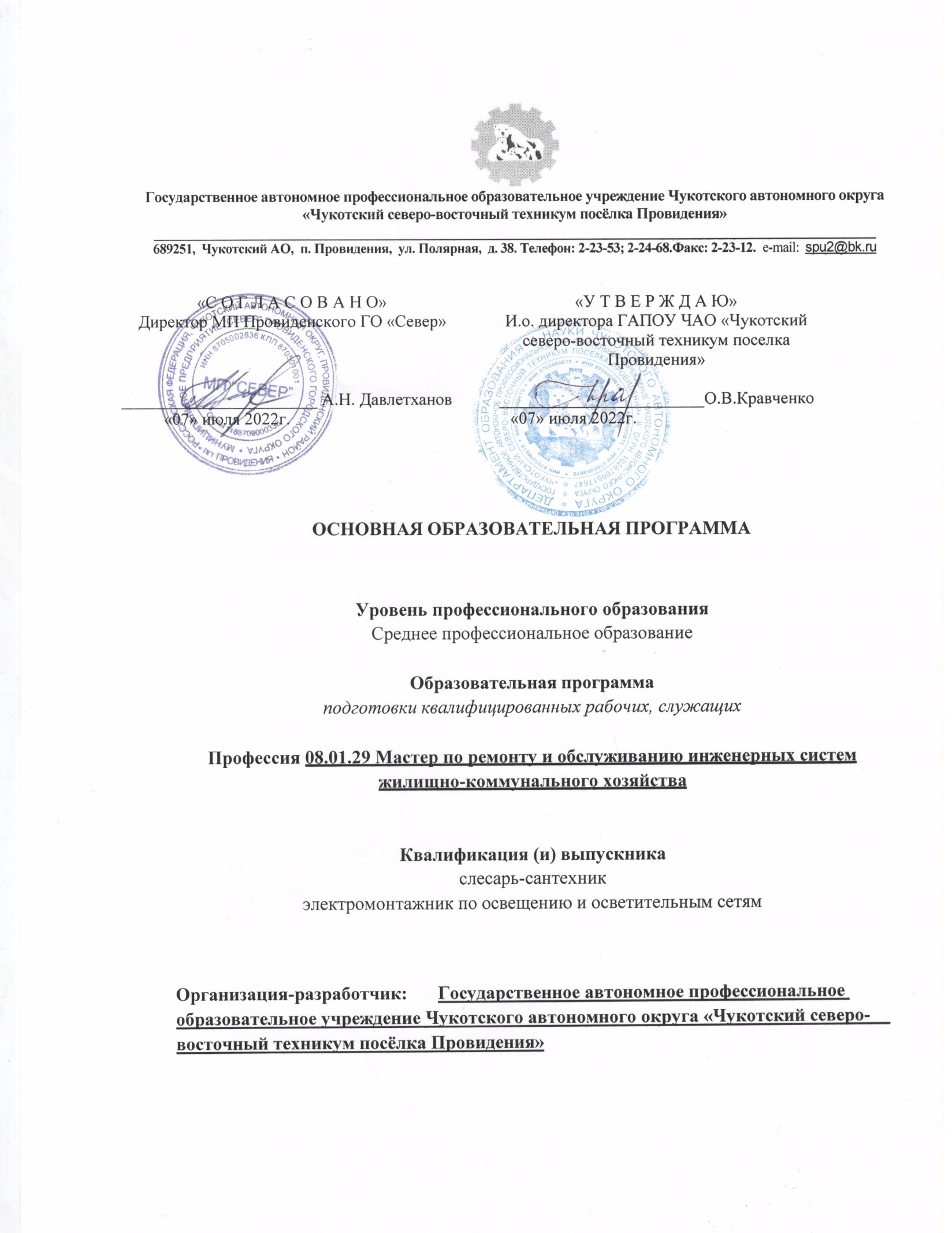 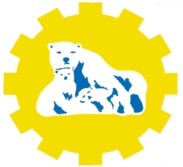 Государственное автономное профессиональное образовательное учреждение Чукотского автономного округа «Чукотский северо-восточный техникум посёлка Провидения»__________________________________________________________________________________________________689251,  Чукотский АО,  п. Провидения,  ул. Полярная,  д. 38. Телефон: 2-23-53; 2-24-68.Факс: 2-23-12.  е-mail:  spu2@bk.ruОСНОВНАЯ ОБРАЗОВАТЕЛЬНАЯ ПРОГРАММАУровень профессионального образованияСреднее профессиональное образованиеОбразовательная программаподготовки квалифицированных рабочих, служащихПрофессия 08.01.29 Мастер по ремонту и обслуживанию инженерных систем жилищно-коммунального хозяйстваКвалификация (и) выпускникаслесарь-сантехникэлектромонтажник по освещению и осветительным сетямОрганизация-разработчик:	Государственное автономное профессиональное образовательное учреждение Чукотского автономного округа «Чукотский северо-восточный техникум посёлка Провидения»2022 годПрограмма подготовки квалифицированных рабочих, служащих (далее ППКРС) по профессии 08.01.29 Мастер по ремонту и обслуживанию инженерных систем жилищно-коммунального хозяйства составлена на основе Федерального государственного образовательного стандарта среднего профессионального образования по профессии 08.01.29 Мастер по ремонту и обслуживанию инженерных систем жилищно-коммунального хозяйства, утвержденного приказом Министерства образования и науки Российской Федерации от 09 декабря 2016 года № 1578 (зарегистрирован в Минюсте России 23 декабря 2016 г., № 44915) в редакции от 17.12.2020 г.Организация-разработчик: Государственное автономное профессиональное образовательное учреждение Чукотского автономного округа «Чукотский северо-восточный техникум посёлка Провидения»Основная образовательная программа рассмотрена и одобрена Методическим советом ГАПОУ ЧАО «Чукотский северо-восточный техникум посёлка Провидения» Протокол № 3 от 07.07.2022 г.СОДЕРЖАНИЕРаздел 1. Общие положенияРаздел 2. Общая характеристика образовательной программыРаздел 3. Характеристика профессиональной деятельности выпускника Раздел 4. Планируемые результаты освоения образовательной программыОбщие компетенцииПрофессиональные компетенцииЛичностные результатыРаздел 5. Структура образовательной программыУчебный планКалендарный учебный графикРабочая программа воспитанияКалендарный план воспитательной работыРеализация ФГОС среднего общего образованияИспользование вариативной частиОрганизация обучения в форме практической подготовкиУчастие студентов в формировании содержания своего профессионального образованияРаздел 6. Условия реализации образовательной программыТребования к материально-техническому обеспечению образовательной программыТребования к учебно-методическому обеспечению образовательной программы.Требования к организации воспитания обучающихся.Требования к кадровым условиям реализации образовательной программыТребования к финансовым условиям реализации образовательной программыРеализация обучения по программе с использованием электронного обучения, дистанционных образовательных технологийРаздел 7. Формирование фондов оценочных средств для проведения государственной итоговой аттестацииРаздел 8. Разработчики основной образовательной программы ПРИЛОЖЕНИЯПриложение 1. Программы профессиональных модулейПриложение 2. Программы учебных дисциплин Приложение 3. Рабочая программа воспитанияПриложение 4. Фонды оценочных средств для государственной итоговой аттестации по профессииРаздел 1. Общие положенияНастоящая основная образовательная программа среднего профессионального образования (далее – ООП СПО) по профессии 08.01.26 Мастер по ремонту и обслуживанию инженерных систем жилищно-коммунального хозяйства разработана на основе Федерального государственного образовательного стандарта среднего профессионального образования (ФГОС СПО) по профессии 08.01.26 Мастер по ремонту и обслуживанию инженерных систем жилищно-коммунального хозяйства, утвержденного Приказом Минобрнауки России от 09 декабря 2016 года № 1578, зарегистрированный Министерством юстиции России 23 декабря 2016 г., (регистрационный № 44915) в редакции от 17.12.2020 г. (далее – ФГОС СПО).ООП определяет объем и содержание среднего профессионального образования по 08.01.26 Мастер по ремонту и обслуживанию инженерных систем жилищно- коммунального хозяйства, планируемые результаты освоения образовательной программы, условия образовательной деятельности.ООП разработана для реализации образовательной программы на базе основного общего образования на основе требований федерального государственного образовательного стандарта среднего общего образования и ФГОС СПО по профессии08.01.26 Мастер по ремонту и обслуживанию инженерных систем жилищно- коммунального хозяйства с учетом ПООП СПО.Разработанная основная образовательная программа подготовки квалифицированных рабочих, служащих после согласования с работодателями утверждается директором техникума.В соответствии с требованиями ФГОС ООП ежегодно с учетом запросов работодателей, особенностей развития региона, экономики, техники, технологий пересматривается и обновляется в части содержания учебных планов, состава и содержания рабочих программ учебных дисциплин, рабочих программ профессиональных модулей, программы учебной и производственной практики, рабоче программы воспитания, методических материалов, обеспечивающих качество подготовки обучающихся. Основанием для внесения ежегодных дополнений и изменений являются запросы работодателей регионального рынка труда, развитие экономики, культуры, технологии, социальной сферы, а также предложения преподавателей в части изменения содержания и педагогических технологий обучения, изменения в учебно-методическом, кадровом и материально-техническим обеспечении реализации ООП и другие условия.Изменения отражаются в специальном листе изменений ППКРС. Содержание обновления образовательной программы обсуждается на заседаниях методического совета и согласовывается с работодателями.Нормативные основания для разработки ООП:Федерального государственного образовательного стандарта среднего профессионального образования (ФГОС СПО) по профессии 08.01.26 Мастер по ремонту и обслуживанию инженерных систем жилищно-коммунального хозяйства, утвержденного Приказом Минобрнауки России от 09 декабря 2016 года № 1578, зарегистрированный Министерством юстиции России 23 декабря 2016 г., (регистрационный № 44915) в редакции от 17.12.2020 г.;Приказ Министерства образования и науки Российской Федерации «Об утверждении федерального государственного образовательного стандарта среднего общего образования» от 17 мая 2012 г. N 413 (зарегистрирован Министерством юстиции Российской Федерации 07.06.2012 г., № 24480), с изменениями и дополнениями от: 29 декабря 2014 г., 31 декабря 2015 г., 29 июня 2017 г);Федеральный государственный образовательный стандарт среднего общегообразования, утвержденный приказом Министерства образования и науки Российской Федерации от «17» мая 2012 г. № 413 (зарегистрирован Министерством юстиции Российской Федерации от «7» июня 2012г. № 24480) с изменениями от 29.12.2014г.№1645 и 31.12.2015г. №1578;Приказ Минобрнауки России от 14 июня 2013г. № 464 «Об утверждении порядка организации и осуществления образовательной деятельности по образовательным программам среднего профессионального образования» (зарегистрировано в Минюсте России 30.07.2013 N 29200) (с изменениями и дополнениями от 22 января, 15 декабря 2014 г., 28 августа 2020 г.);Приказ Министерства науки и высшего образования Российской Федерации N 885, Приказ Министерства просвещения Российской Федерации № 390 от 5 августа 2020 г. «О практической подготовке» (вместе с «Положением о практической подготовке»);Приказ Минобрнауки России от 16 августа 2013г. N 968 «Об утверждении порядка проведения государственной итоговой аттестации по образовательным программам среднего профессионального образования» (зарегистрировано в Минюсте России 01.11. 2013 № 30306) (с учетом изменений, внесенных приказом Министерства образования и науки Российской Федерации от 31.01.2014 г. №74) (с изменениями и дополнениями от 31 января 2014 г., 17 ноября 2017 г., 10 ноября 2020 г.);Письмо Министерства образования и науки Российской Федерации (Минобрнауки России) от 17.03.2015г. № 06-259 «Рекомендации по организации получения среднего общего образования в пределах освоения образовательных программ среднего профессионального образования на базе основного общего образования с учетом требований федеральных государственных образовательных стандартов и получаемой профессии или специальности среднего профессионального образования»;- Письмо Министерства образования и науки Российской Федерации от 17 марта 2015 года N 06-259 "О направлении доработанных методических рекомендаций по организации получения среднего общего образования в пределах освоения образовательных программ среднего профессионального образования на базе основного общего образования с учетом требований федеральных государственных образовательных стандартов и получаемой профессии или специальности среднего профессионального образования";Письмо Министерства образования и науки Российской Федерации от 20 июня 2017 года N ТС-194/08 "Об организации изучения учебного предмета "Астрономия как обязательного для изучения на уровне среднего общего образования";- Приказ Министерства образования и науки Российской Федерации от 16 августа 2013 г. N 968 "Об утверждении порядка проведения государственной итоговой аттестации по образовательным программам среднего профессионального образования";Приказ Министерства образования и науки РФ от 23 августа 2017 г. N 816 "Об утверждении Порядка применения организациями, осуществляющими образовательную деятельность, электронного обучения, дистанционных образовательных технологий при реализации образовательных программ";Методические рекомендации по реализации федеральных государственных образовательных стандартов среднего профессионального образования по 50 наиболее востребованным и перспективным профессиям и специальностям (Письмо Минобрнауки Российской Федерации от 20 февраля 2017 г. N 06-156);Приказ Министерства труда и социальной защиты Российской Федерации от 21 декабря 2015 г. № 1076н «Об утверждении профессионального стандарта 16.086 Слесарь домовых санитарно-технических систем и оборудования» (зарегистрирован Министерством юстиции Российской Федерации 25 января 2016 г., регистрационный№ 40771);Приказ Министерства труда и социальной защиты Российской Федерации от 21 декабря 2015 г. № 1077 н «Об утверждении профессионального стандарта 16.089 Монтажник санитарно-технических систем и оборудования» (зарегистрирован Министерством юстиции Российской Федерации 25 января 2016 г., регистрационный№ 40740);Приказ Министерства труда и социальной защиты Российской Федерации от 21 декабря 2015 г. № 1073 н «Об утверждении профессионального стандарта 16.090 Электромонтажник домовых электрических систем и оборудования» (зарегистрирован Министерством юстиции Российской Федерации 25 января 2016 г., регистрационный№ 40766);Примерная основная образовательная программа по профессии 08.01.26 Мастер по ремонту и обслуживанию инженерных систем жилищно-коммунального хозяйства (регистрационный номер в Государственном реестре ПООП 08.01.26-170331 от 31.03.2017);Требования, предъявляемые к участникам чемпионатов WorldSkills Russia (WS)/ WorldSkills International (WSI) по компетенции «Электромонтаж»«Сантехнические работы»;Устав Государственного автономного профессионального образовательного учреждения Чукотского автономного округа «Чукотский северо-восточный техникум посёлка Провидения»;Локальные   нормативные   акты ГАПОУ ЧАО «Чукотский северо-восточный техникум посёлка Провидения».Образовательный и профессиональный стандарты характеризуют квалификацию, необходимую выпускнику для осуществления определенного вида профессиональной деятельности, трудовой функции и используются в качестве основы для создания учебно-методического комплекса, при составлении программ профессиональных модулей и общепрофессиональных дисциплин, учебно- методических материалов, а также при выборе форм и методов обучения.Результат освоения ООП и сформированности компетенций подтверждается в рамках государственной итоговой аттестации, проводимой в форме защиты выпускной квалификационной работы (далее – ВКР) в виде демонстрационного экзамена (далее – ДЭ).Перечень сокращений, используемых в тексте ООП:ФГОС	СПО	–	Федеральный	государственный	образовательный	стандарт среднего профессионального образования;ООП – основная образовательная программа; МДК – междисциплинарный курс;ПМ – профессиональный модуль; ОК – общие компетенции;ПК – профессиональные компетенции; ЛР – личностные результаты;ГИА – государственная итоговая аттестация; ПК – профессиональные компетенции.Раздел 2. Общая характеристика образовательной программыКвалификации, присваиваемые выпускникам образовательной программы:слесарь-сантехник;электромонтажник по освещению и осветительным сетям.Получение образования по профессии: допускается только в профессиональной образовательной организации или образовательной организации высшего образования.Формы обучения: очная.Объем образовательной программы, реализуемой на базе среднего общего образования: 1476 академических часов.Срок получения образования по образовательной программе, реализуемой на базе среднего общего образования:в очной форме - 10 месяцевпри очно-заочной форме обучения - увеличивается не более чем на 1 год по сравнению со сроком получения образования по очной форме обучения.Объем и сроки получения среднего профессионального образования по профессии 08.01.26 Мастер по ремонту и обслуживанию инженерных систем жилищно-коммунального хозяйства на базе основного общего образования с одновременным получением среднего общего образования: 4428 академических часов.Раздел 3. Характеристика профессиональной деятельности выпускникаОбласть профессиональной деятельности, в которой выпускники, освоившие ООП, могут осуществлять профессиональную деятельность: 16 Строительство и жилищно-коммунальное хозяйство.Выпускник, освоивший ООП, должен быть готов к выполнению основных видов деятельности, согласно получаемой квалификации квалифицированного рабочего, служащего, указанной в пункте 1.11 ФГОС СПО 08.01.26 Мастер по ремонту и обслуживанию инженерных систем жилищно-коммунального хозяйства и с учетом требований стандартов Ворлдскиллс Россия по компетенциям Электромонтаж, Сантехнические работы:Поддержание рабочего состояния оборудования систем водоснабжения, водоотведения, отопления объектов жилищно-коммунального хозяйства;Поддержание в рабочем состояния силовых и слаботочных систем зданий и сооружений, системы освещения и осветительных сетей объектов жилищно- коммунального хозяйства.Соответствие профессиональных модулей присваиваемым квалификациям:Раздел 4. Планируемые результаты освоения образовательной программыРезультаты освоения ООП выражаются в виде профессиональных и общих компетенций и личностных результатов.Общие компетенцииВыпускник, освоивший ООП должен обладать общими компетенциями:Профессиональные компетенцииЛичностные результатыПланируемые личностные результаты в ходе реализации образовательной программыРаздел 5. Структура образовательной программыОбразовательная программа среднего профессионального образования включает в себя учебный план, календарный учебный график, рабочие программы учебных предметов, курсов, дисциплин (модулей), оценочные и методические материалы, рабочую программу воспитания и календарный план воспитательной работы.Учебный планПри формировании учебного плана по профессии 08.01.26 Мастер по ремонту и обслуживанию инженерных систем жилищно-коммунального хозяйства учитывались следующие нормы (ФГОС, п.2.2).Структура и объем основной образовательной программы:Учебный план определяет следующие характеристики ООП по профессии:объемные параметры учебной нагрузки в целом, по годам обучения и по семестрам;перечень учебных дисциплин, профессиональных модулей и их элементов (междисциплинарных курсов, учебной и производственной практик);последовательность изучения учебных дисциплин и профессиональных модулей; ФГОС предусматривает выделение во всех учебных циклах объема работы обучающихся во взаимодействии с преподавателем по различным видам учебных занятий (лекционное, лабораторное, практическое занятие, консультация, семинар), практики (в профессиональном цикле) и самостоятельной работы обучающихся (до 15% выделено из аудиторной недельной нагрузки (из 36 часов) на самостоятельную работу).На проведение учебных занятий и практик при освоении учебных циклов образовательной программы в очной форме обучения должно быть выделено не более 80 процентов от объема учебных циклов образовательной программы.Объем обязательных учебных (аудиторных) занятий и практики не превышает 36 академических часов в неделю. Объем учебной нагрузки это объем учебной работы во взаимодействии обучающихся с преподавателем по видам учебной деятельности, установленным учебным планом (индивидуальным учебным планом), текущему контролю успеваемости, промежуточной и итоговой аттестации обучающихся. Текущий контроль успеваемости предусматривает и контроль самостоятельной работы обучающихся, предусмотренной образовательной программой.В учебные циклы включается промежуточная аттестация обучающихся, которая осуществляется в рамках освоения указанных циклов в соответствии с разработанными фондами оценочных средств, позволяющими оценить достижения, запланированных по отдельным дисциплинам, модулям и практикам результатов обучения.Освоение общепрофессионального цикла ООП предусматривает освоение дисциплины «Физическая культура» в объеме 54 академических часа и дисциплины«Безопасность жизнедеятельности» в объеме 68 академических часов, из них на освоение основ военной службы (для юношей), на освоение основ медицинских знаний (для девушек) - 70 процентов от общего объема времени, отведенного по указанной дисциплине.Для обучающихся инвалидов и лиц с ограниченными возможностями здоровья предусмотрен особый порядок освоения дисциплины «Физическая культура» с учетом состояния их здоровья.Профессиональный цикл ООП  включает профессиональные модули, которыеформируются в соответствии с основными видами деятельности, предусмотренными ФГОС СПО.В профессиональный цикл ООП входят следующие виды практик: учебная практика и производственная практика.Рабочие программы по УП, ПМ, МДК представлены в приложении 1,2.Календарный учебный графикКалендарный учебный график по профессии 08.01.26 Мастер по ремонту и обслуживанию инженерных систем жилищно-коммунального хозяйства определяет последовательность реализации ООП: распределение учебной нагрузки по курсам, семестрам, неделям, включая теоретическое обучение, практики, промежуточную и итоговую аттестации, каникулы.Рабочая программа воспитанияЦели и задачи воспитания обучающихся при освоении ими образовательной программы:Цель рабочей программы воспитания – личностное развитие обучающихся и их социализация, проявляющиеся в развитии их позитивных отношений к общественным ценностям, приобретении опыта поведения и применения сформированных общих компетенций квалифицированных рабочих, служащих/специалистов среднего звена на практике.Задачи:формирование единого воспитательного пространства, создающего равные условия для развития обучающихся профессиональной образовательной организации;организация	всех	видов	деятельности,	вовлекающей	обучающихся	в общественно-ценностные социализирующие отношения;формирование у обучающиеся профессиональной образовательной организации общих ценностей, моральных и нравственных ориентиров, необходимых для устойчивого развития государства;усиление воспитательного воздействия благодаря непрерывности процесса воспитания.Рабочая программа воспитания по профессии СПО 08.01.26 Мастер по ремонту и обслуживанию инженерных систем жилищно-коммунального хозяйства представлена в приложении 3.Календарный план воспитательной работыКалендарный план воспитательной работы представлен в приложении 3.Реализация ФГОС среднего общего образованияОсвоение ППКРС на базе основного общего образования осуществляется с одновременным получением среднего общего образования в пределах соответствующей образовательной программы среднего профессионального образования.В соответствии с требованиями ФГОС СПО, объем образовательной программы увеличивается на 2952 час.Данный объем распределен следующим образом:освоение ФГОС среднего общего образования – 2196 час.;на увеличение трудоемкости общепрофессионального и профессионального циклов образовательной программы и продолжительности ГИА – 756 час.Общеобразовательный цикл учебного плана с технологическим профилем1 Календарный учебный графикполучения среднего общего образования состоит, в соответствии с требованиями ФГОС среднего общего образования, из общеобразовательных учебных предметов (общих и по выбору) из обязательных предметных областей и дополнительных учебных предметов по выбору обучающихся, предлагаемые профессиональной образовательной организацией.Общеобразовательный цикл содержит двенадцать учебных предметов: общие учебные предметы - 1318 час (включая индивидуальный проект), предметы по выбору из обязательных предметных областей и дополнительные по выбору обучающихся, предлагаемые ПОО – 878 час. Изучение учебных предметов общеобразовательного цикла осуществляется на 1,2 и 3 курсах, умения и знания, полученные обучающимися при освоении учебных предметов общеобразовательного цикла, углубляются и расширяются в процессе изучения учебных дисциплин общепрофессионального цикла образовательной программы.Использование вариативной частиВариативная часть ППКРС (1008 часов, в т.ч. 720 часов общеобразовательного цикла) распределена по учебным дисциплинам и профессиональным модулям в соответствии с требованиями профессиональных стандартов и запросами работодателей. Распределение вариативной части ППКРС по циклам учебного плана представлено в таблице:Распределение объёма вариативной части по циклам с конкретизацией введенных дисциплин и обоснованием необходимости их введения, а также обоснованием увеличения обязательной части представлены в таблице:Организация обучения в форме практической подготовкиОбразовательная деятельность при освоении образовательной программы или отдельных ее компонентов по профессии 08.01.26 Мастер по ремонту и обслуживанию инженерных систем жилищно-коммунального хозяйства организуется в форме практической подготовки:Практическая подготовка представляет собой форму организации образовательной деятельности при освоении образовательной программы (отдельных ее частей) в условиях выполнения обучающимися определенных видов работ, связанных с будущей профессиональной деятельностью и направленных на формирование, закрепление, развитие практических навыков и компетенций по профилю соответствующей образовательной программыПрактическая подготовка организуется в учебных, учебно-производственных лабораториях, мастерских, учебных базах практики и иных структурных подразделениях образовательной организации, а также в специально оборудованных помещениях (рабочих местах) профильных организаций на основании договора о практической подготовке обучающихся, заключаемого между образовательной организацией и профильной организацией, осуществляющей деятельность по профилю соответствующей образовательной программы.Результаты освоения образовательной программы (ее отдельных частей) могут быть оценены в рамках промежуточной и государственной итоговой аттестации, органиованных в форме демонстрационного экзамена.Практическая подготовка выделена в каждом цикле:Участие студентов в формировании содержания своего профессионального образованияСтуденты имеют право участвовать в формировании вариативной составляющей образовательной программы, в выборе тем индивидуального проекта в рамках освоения ФГОС среднего общего образования, базы прохождения практик, темы выпускной квалификационной работы.Раздел 6. Условия реализации образовательной программыУсловия реализации ООП соответствуют назначению программы, характеристике профессиональной деятельности, к которой готовятся выпускники, установленным требованиям к результатам освоения ООП.Требования к материально-техническому обеспечению образовательной программыКолледж располагает материально-технической базой, обеспечивающей проведение всех видов учебной деятельности обучающихся, предусмотренных учебным планом, представляющих собой учебные аудитории для проведения занятий всех видов, предусмотренных ООП, в том числе групповых и индивидуальных консультаций, текущего контроля и промежуточной аттестации, а также помещения для самостоятельной работы, мастерские и лаборатории, оснащенные оборудованием, техническими средствами обучения и материалами, учитывающими требования международных стандартов.Помещение для самостоятельной работы обучающихся оснащено компьютерной техникой с подключением к информационно-телекоммуникационной сети «Интернет» и обеспечивает доступ в электронную информационно-образовательную среду образовательной организации.Материально-техническая база соответствует действующим санитарным и противопожарным нормам.Специальные помещения представляют собой учебные аудитории для проведения занятий всех видов, предусмотренных образовательной программой, в том числе групповых и индивидуальных консультаций, текущего контроля и промежуточной аттестации, а также помещения для самостоятельной работы, мастерские и лаборатории, оснащенные оборудованием, техническими средствами обучения и материалами, учитывающими требования международных стандартов.Перечень специальных помещений Кабинеты:технического черчения;иностранного языка в профессиональной деятельности; материаловедения;технологии санитарно-технических работ; технологии электромонтажных работ; безопасности жизнедеятельностиЛаборатории:электротехникиМастерские: слесарная; электромонтажная; санитарно-техническаяСпортивный комплекс: Залы:Библиотека, читальный зал с выходом в интернет Актовый залМатериально-техническое оснащение лабораторий, мастерских и баз практики по профессии 08.01.26 Мастер по ремонту и обслуживанию инженерных систем жилищно-коммунального хозяйстваГБПОУ МО «Колледж «Подмосковье», реализующий программу по профессии08.01.26 Мастер по ремонту и обслуживанию инженерных систем жилищно- коммунального хозяйства располагает материально-технической базой, обеспечивающей проведение всех видов дисциплинарной и междисциплинарной подготовки, лабораторной, практической работы обучающихся, предусмотренных учебным планом и соответствующей действующим санитарным и противопожарным правилам и нормам.Минимально необходимый для реализации ООП перечень материально- технического обеспечения, включает в себя:Оснащение лабораторийЛаборатория «Электротехники»рабочее место преподавателя;рабочие места обучающихся;учебные стенды (комплекты) по разделам;измерительные приборы,техническими средствами обучения:мультимедийный компьютер;мультимедийный проектор;экран.Оснащение мастерскихМастерская «Слесарная»Основное и вспомогательное оборудованиеВерстак с тисками Разметочная плита КернерЧертилкапризма для закрепления цилиндрических деталей угольникугломер молоток зубилокомплект напильников сверлильный станок набор свёрл правильная плита ножницы по металлу ножовка по металлунаборы метчиков и плашек степлер для вытяжных заклёпок набор зенковокзаточной станокМастерская «Электромонтажная» Основное и вспомогательное оборудование Рабочее место электромонтера:рабочий пост из листового материала, с габаритными размерами 1200х1500х1200 мм, высотой 2400 мм., дающего возможность многократной установки электрооборудования и кабеленесущих систем различного типа;Стол (верстак); Стул;Ящик для материалов; Диэлектрический коврик; Веник и совок;Тиски;Стремянка (2 ступени);Щит ЩУР (щит учетно-распределительный), содержащий:аппараты защиты, прибор учета электроэнергии, устройства дифференциальной защиты;Щит ЩО (щит системы освещения), содержащий:аппараты	защиты,	аппараты	дифференциальной	защиты,	аппараты автоматического регулирования (реле, таймеры и т.п.);Щит ЩУ (щит управления электродвигателем) содержащий:аппараты защиты (автоматические выключатели, плавкие предохранители, ит.п);аппараты управления (выключатели, контакторы, пускатели и т.п); Кабеленесущие системы различного типаОборудование мастерской:Щит распределительный межэтажный; Тележка диагностическая закрытая;Контрольно-измерительные приборы (тестер, мультиметр, мегаомметр и т.д.) Наборы инструментов электрика:набор отверток шлицевых диэлектрических до 1000В; набор отверток крестовых диэлектрических до 1000В; набор отверток TORX (звезда) диэлектрических до 1000В, набор ключей рожковых диэлектрических до 1000В;губцевый инструмент VDE (пассатижи, боковые кусачки, длинногубцы и т.д.); приспособление для снятия изоляции 0,2-6мм2;клещи обжимные 0,5-6,0 мм2 (квадрат); клещи обжимные 0,5-10,0 мм2;прибор для проверки напряжения; молоток;зубило;набор	напильников	(напильник	плоский,	напильник	круглый,	напильник треугольный);дрель аккумуляторная; дрель сетевая; перфоратор; штроборез;набор бит для шуруповерта;коронка по металлу D – 22мм, 20 мм; набор сверл по металлу( D1-10мм);стусло поворотное;торцовый ключ со сменными головками 8-14 мм; ножовка по металлу;болторез;кусачки для работы с проволочным лотком, 600мм; струбцина F-образная;контрольно измерительный инструмент (рулетка, линейка металлическая L - 300мм, угольник металлический L - 200мм, уровень металлический пузырьковый L - 400мм, 600мм);Учебные плакаты. Электродвигатели.Осветительные устройства различного типа. Электрические провода и кабели.Установочные изделия. Коммутационные аппараты. Осветительное оборудование. Распределительные устройства.Приборы и аппараты дистанционного, автоматического и телемеханического управления, регулирования и контроля.Устройства сигнализации, релейной защиты и автоматики. Электроизмерительные приборы.Источники оперативного тока. Электрические схемы.Учебные стенды:«Электропроводка зданий»;«Электрооборудование промышленных и гражданских зданий»;«Электромонтаж и ремонт электродвигателей»;«Электрический ввод в здание»;Стенды с экспериментальными панелями;«Электромонтаж и наладка системы «Умный дом».Мастерская «Санитарно-техническая» Рабочий постВыполнен из листового материала, позволяющего выполнить многократную установку санитарно-технического оборудования и закрепление трубопровода. Состоит из двух перпендикулярно расположенных стен длиной 1200-1500мм и 2400-3000мм. Высота конструкции 1200-1500мм. Пол также выполнен из листового материала и поднят на 50-70мм.Комплектация рабочего поста: Верстак с тискамиУнитаз-компакт Раковина с сифономОтопительный прибор(один из трёх типов):СекционныйПанельныйКонвектор пластинчатыйКлапан термостатический для радиатора Смеситель для умывальникаСмеситель для ванны Квартирный водомерный узел Ящик для хранения инструментовНабор рожковых ключей Комплект трубных ключей Комплект разводных ключей Ударный инструмент:МолотокКиянкаШарнирно-губцевый инструмент:Плоскогубцы комбинированныеБокорезыКомплект отверток(SL,PH,PZ,T) Контрольно-измерительный инструментРулеткаЛинейкаУгольникУровень пузырьковыйКомплект инструментов для раструбной сварки полипропилена Сварочный аппаратТруборезКомплект инструментов для пайки меди:ГорелкаТруборезГратоснимательТрубогиб для металлополимерных труб Ножовка по металлуНожовка по дереву Набор напильников Дрель сетеваяДрель аккумуляторная Набор свёрлТрубные тиски Резьбонарезной инструмент КомпрессорМанометрТрубогиб для труб из цветных металлов и тонкостенных стальных труб различных диаметровПресс-клещи с набором насадок для металлополимерной трубы Коллектор для системы водоснабженияКоллектор для системы отопления Шкаф коллекторный ГидроаккумуляторГруппа безопасности для гидроаккумулятора Устройство для прочистки канализацииСИЗУчебные стендыДемонстрационный стенд по арматуре Демонстрационный стенд системы отопления Демонстрационный стенд системы водоснабжения Стенд тренажер с комплектом навесного оборудованияТребования к оснащению баз практикРеализация образовательной программы предполагает обязательную учебную и производственную практику.Учебная практика реализуется в мастерских профессиональной образовательной организации и требует наличия оборудования, инструментов, расходных материалов, обеспечивающих выполнение всех видов работ, определенных содержанием программ профессиональных модулей, в том числе оборудования и инструментов, используемых при проведении чемпионатов WorldSkills и указанных в инфраструктурных листах конкурсной документации WorldSkills по компетенциям «Сантехника и отопление»,«Электромонтаж».Реализуется в организациях строительного профиля.Производственная практика проводится на предприятиях жилищно- коммунального хозяйства, обеспечивающих эксплуатацию и ремонт оборудования. Материально-техническая база предприятий должна обеспечивать условия для проведения видов работ производственной практики, предусмотренных в программах профессиональных модулей, соответствующих основным видам деятельности.Оборудование предприятий и технологическое оснащение рабочих мест производственной практики должно соответствовать содержанию профессиональной деятельности и дать возможность обучающемуся овладеть профессиональными компетенциями по всем видам деятельности, предусмотренных программой, с использованием современных технологий, материалов и оборудования.Требования к учебно-методическому обеспечению образовательной программыБиблиотечный фонд колледжа укомплектован печатными и электронными изданиями по каждой дисциплине, профессиональному модулю из расчета одно печатное или электронное издание по каждой дисциплине, модулю на одного обучающегося. Библиотечный фонд укомплектован печатными и электронными изданиями основной и дополнительной учебной литературы, вышедшими за последние 5 лет.В качестве основной литературы используются учебники, учебные пособия, предусмотренные ООП.В условиях электронной информационно-образовательной среды допускается замена печатного библиотечного фонда предоставлением права одновременного доступа не менее 25% обучающихся к электронно-библиотечной системе (электронной библиотеке).Обучающиеся инвалиды и лица с ограниченными возможностями здоровья должны быть обеспечены печатными и (или) электронными учебными изданиями, адаптированными при необходимости для обучения указанных обучающихся.Требования к организации воспитания обучающихсяУсловия	организации	воспитания	определяются	образовательной организацией.Выбор форм организации воспитательной работы основывается на анализе эффективности и практическом опыте.Для реализации Программы определены следующие формы воспитательной работы с обучающимися:информационно-просветительские занятия (лекции, встречи, совещания, собрания и т.д.)массовые и социокультурные мероприятия;спортивно-массовые и оздоровительные мероприятия;–деятельность творческих объединений, студенческих организаций;психолого-педагогические тренинги и индивидуальные консультации;научно-практические	мероприятия	(конференции,	форумы,	олимпиады, чемпионаты и др);профориентационные мероприятия (конкурсы, фестивали, мастер-классы, квесты, экскурсии и др.);опросы, анкетирование, социологические исследования среди обучающихся.Требования к кадровым условиям реализации образовательной программыРеализация ООП обеспечивается руководящими и педагогическими работниками Колледжа, а также лицами, привлекаемыми к реализации ООП на условиях гражданско - правового договора, направление деятельности которых соответствует области профессиональной деятельности: 16 Строительство и жилищно- коммунальное хозяйство (имеющих стаж работы в данной профессиональной области не менее 3 лет).Квалификация педагогических работников Колледжа должна отвечать квалификационным требованиям, указанным в профессиональном стандарте «Педагог профессионального обучения, профессионального образования и дополнительного профессионального образования», утвержденном приказом Министерства труда и социальной защиты Российской Федерации от 8 сентября 2015 г. № 608н.Педагогические работники получают дополнительное профессиональное образование по программам повышения квалификации, в том числе в форме стажировки в организациях, направление деятельности которых соответствует области профессиональной деятельности: 16 Строительство и жилищно-коммунальное хозяйство не реже 1 раза в 3 года с учетом расширения спектра профессиональных компетенций.Доля педагогических работников (в приведенных к целочисленным значениям ставок), обеспечивающих освоение обучающимися профессиональных модулей, имеющих опыт деятельности не менее 3 лет в организациях, направление деятельности которых соответствует области профессиональной деятельности: 16 Строительство и жилищно-коммунальное хозяйство, в общем числе педагогических работников, реализующих ООП составляет не менее 25 %.Требования к финансовым условиям реализации образовательной программыРасчеты нормативных затрат оказания государственных услуг по реализации образовательной программыРасчеты нормативных затрат оказания государственных услуг по реализации образовательной программы осуществляются в соответствии с Методикой определения нормативных затрат на оказание государственных услуг по реализации образовательных программ среднего профессионального образования по профессиям (специальностям) и укрупненным группам профессий (специальностей), утвержденной Минобрнауки России 27 ноября 2015 г. № АП-114/18вн.Нормативные затраты на оказание государственных услуг в сфере образования по реализации образовательной программы включают в себя затраты на оплату труда преподавателей и мастеров производственного обучения с учетом обеспечения уровня средней заработной платы педагогических работников за выполняемую ими учебную (преподавательскую) работу и другую работу в соответствии с Указом Президента Российской Федерации от 7 мая 2012 г. № 597 «О мероприятиях по реализации государственной социальной политики».Реализация обучения по программе с использованием электронного обучения, дистанционных образовательных технологийПри реализации образовательной программы ППКРС СПО по профессии08.01.26 Мастер по ремонту и обслуживанию инженерных систем жилищно- коммунального хозяйства применяется электронное обучение и дистанционные образовательные технологии. В этом случае используются специально оборудованные помещения, их виртуальный аналог, позволяющий обучающимся осваивать ОК и ПК.При обучении инвалидов и лиц с ограниченными возможностями здоровья электронное обучение и дистанционные образовательные технологии предусматривают возможность приема-передачи информации в доступных для них формах.Раздел 7. Формирование фондов оценочных средств для проведения государственной итоговой аттестацииОценка качества освоения ООП включает текущий контроль успеваемости, промежуточную и ГИА обучающихся.Государственная итоговая аттестация (далее – ГИА) является обязательной для образовательных организаций СПО. Она проводится по завершении всего курса обучения по направлению подготовки. В ходе ГИА оценивается степень соответствия сформированных компетенций выпускников требованиям ФГОС.ГИА проводится в форме защиты выпускной квалификационной работы в виде ДЭ. ГИА осуществляется в соответствии с требованиями ФГОС СПО по профессии08.01.26 Мастер по ремонту и обслуживанию инженерных систем жилищно- коммунального хозяйства и Порядком проведения ГИА по ООП среднего профессионального образования, утвержденным приказом Министерства образования и науки Российской Федерации от 16.08.2013 № 968, а также в соответствии с Распоряжением Минпросвещения России от 01.04.2019 N Р-42 (ред. от 01.04.2020) Об утверждении методических рекомендаций о проведении аттестации с использованием механизма демонстрационного экзамена.Программа ГИА разрабатывается ежегодно предметно-цикловой комиссией и утверждается директором колледжа после предварительного согласования с работодателями и обсуждения на заседании Педагогического совета.Программа ГИА определяет:вид ГИА;объем времени на подготовку и проведение ГИА;сроки проведения ГИА;тематику и объем ВКР;необходимые материалы для выполнения ВКР;условия подготовки и процедуру проведения ГИА;критерии оценки уровня и качества подготовки выпускника.Оценочные материалы для проведения ДЭ в рамках ГИА разрабатываются экспертным сообществом Ворлдскиллс Россия на основе заданий Финала Национального чемпионата «Молодые профессионалы» с целью обеспечения единых требований и основываются на международных практиках оценки.Программа ГИА доводится до сведения обучающихся не позднее, чем за шесть месяцев до ее начала.Задания для демонстрационного экзамена разрабатываются на основе профессиональных стандартов и с учетом оценочных материалов, разработанных АНО«Агентство развития профессиональных сообществ и рабочих кадров «Молодые профессионалы (Ворлдскиллс Россия)», при условии наличия соответствующих профессиональных стандартов и материалов.Фонды примерных оценочных средств для проведения ГИА включают типовые задания для демонстрационного экзамена, описание процедур и условий проведения государственной итоговой аттестации, критерии оценки.Фонды примерных оценочных средств для проведения ГИА приведены в приложении 4.Конкретные формы и процедуры текущего контроля успеваемости, промежуточной аттестации по каждой дисциплине и профессиональному модулюдоводятся до сведения обучающихся в течение первых двух месяцев от начала обучения.Для аттестации обучающихся на соответствие их персональных достижений поэтапным требованиям ООП (текущий контроль успеваемости и промежуточная аттестация) создаются фонды оценочных средств, позволяющие оценить умения, знания, практический опыт и освоенные компетенции.Фонды оценочных средств для промежуточной аттестации по дисциплинам и междисциплинарным курсам в составе профессиональных модулей разрабатываются и утверждаются техникумом самостоятельно, а для промежуточной аттестации по профессиональным модулям - разрабатываются и утверждаются после предварительного положительного заключения работодателей.Фонд оценочных средств (ФОС) формируется из контрольно-оценочных средств учебных дисциплин, МДК, практик и профессиональных модулей в соответствии с учебным планом.Фонды оценочных средств для проведения ГИА приведены в Приложении 4.Раздел 8. Разработчики основной образовательной программыОсновная образовательная программа разработана на основеРазработчик:Государственное автономное профессиональное образовательное учреждение Чукотского автономного округа «Чукотский северо-восточный техникум посёлка Провидения»Приложение 3 к ПООП по профессии/специальности08.01.29. Мастер по ремонту и обслуживанию инженерных систем и жилищно-коммунального хозяйства	Код и наименование профессии/специальностиГосударственное автономное профессиональное образовательное учреждение Чукотского автономного округа «Чукотский северо-восточный техникум посёлка Провидения»СОГЛАСОВАНОрешением Педагогического Совета Протокол от 10.02.2022 № 2.РАБОЧАЯ ПРОГРАММА ВОСПИТАНИЯ08.00.00 Техника и технологии строительстваПрофессия: 08.01.29. Мастер по ремонту и обслуживанию инженерных систем и жилищно-коммунального хозяйства2022 г.СОДЕРЖАНИЕРАЗДЕЛ 1. ПАСПОРТ РАБОЧЕЙ ПРОГРАММЫ ВОСПИТАНИЯРАЗДЕЛ     2.	ОЦЕНКА ОСВОЕНИЯ ОБУЧАЮЩИМИСЯ ОСНОВНОЙ ОБРАЗОВАТЕЛЬНОЙ ПРОГРАММЫ В ЧАСТИ ДОСТИЖЕНИЯ ЛИЧНОСТНЫХ РЕЗУЛЬТАТОВРАЗДЕЛ 3. ТРЕБОВАНИЯ К РЕСУРСНОМУ ОБЕСПЕЧЕНИЮ ВОСПИТАТЕЛЬНОЙ РАБОТЫРАЗДЕЛ 4. КАЛЕНДАРНЫЙ ПЛАН ВОСПИТАТЕЛЬНОЙ РАБОТЫРАЗДЕЛ 1. ПАСПОРТ РАБОЧЕЙ ПРОГРАММЫ ВОСПИТАНИЯДанная рабочая программа воспитания разработана с учетом преемственности целей и задач Примерной программы воспитания для общеобразовательных организаций, одобренной решением Федерального учебно-методического объединения по общему образованию (утв. Протоколом заседания УМО по общему образованию Минпросвещения России № 2/20 от 02.06.2020 г.).Согласно Федеральному закону «Об образовании» от 29.12.2012 г. № 273-ФЗ (в ред. Федерального закона от 31.07.2020 г. № 304-ФЗ) «воспитание – деятельность, направленная на развитие личности, создание условий для самоопределения и социализации обучающихся на основе социокультурных, духовно-нравственных ценностей и принятых в российском обществе правил и норм поведения в интересахчеловека, семьи, общества и государства, формирование у обучающихся чувства патриотизма, гражданственности, уважения к памяти защитников Отечества и подвигам Героев Отечества, закону и правопорядку, человеку труда и старшему поколению, взаимного уважения, бережного отношения к культурному наследию и традициям многонационального народа Российской Федерации, природе и окружающей среде».Планируемые личностные результаты в ходе реализации образовательнойпрограммыРАЗДЕЛ 2. ОЦЕНКА ОСВОЕНИЯ ОБУЧАЮЩИМИСЯ ОСНОВНОЙ ОБРАЗОВАТЕЛЬНОЙ ПРОГРАММЫ В ЧАСТИ ДОСТИЖЕНИЯ ЛИЧНОСТНЫХ РЕЗУЛЬТАТОВОценка достижения обучающимися личностных результатов проводится в рамках контрольных и оценочных процедур, предусмотренных настоящей программой.Комплекс критериев оценки личностных результатов обучающихся:демонстрация интереса к будущей профессии;оценка собственного продвижения, личностного развития;положительная динамика в организации собственной учебной деятельности по результатам самооценки, самоанализа и коррекции ее результатов;ответственность за результат учебной деятельности и подготовки к профессиональной деятельности;проявление высокопрофессиональной трудовой активности;участие в исследовательской и проектной работе;участие в конкурсах профессионального мастерства, олимпиадах по профессии, викторинах, в предметных неделях;соблюдение этических норм общения при взаимодействии с обучающимися, преподавателями, мастерами и руководителями практики;конструктивное взаимодействие в учебном коллективе/бригаде;демонстрация навыков межличностного делового общения, социального имиджа;готовность к общению и взаимодействию с людьми самого разного статуса, этнической, религиозной принадлежности и в многообразных обстоятельствах;сформированность гражданской позиции; участие в волонтерском движении;проявление мировоззренческих установок на готовность молодых людей к работе на благо Отечества;проявление правовой активности и навыков правомерного поведения, уважения к Закону;отсутствие фактов проявления идеологии терроризма и экстремизма среди обучающихся;отсутствие социальных конфликтов среди обучающихся, основанных на межнациональной, межрелигиозной почве;участие в реализации просветительских программ, поисковых, археологических, военно-исторических, краеведческих отрядах и молодежных объединениях;добровольческие инициативы по поддержки инвалидов и престарелых граждан;проявление экологической культуры, бережного отношения к родной земле, природным богатствам России и мира;демонстрация умений и навыков разумного природопользования, нетерпимого отношения к действиям, приносящим вред экологии;демонстрация навыков здорового образа жизни и высокий уровень культуры здоровья обучающихся;проявление культуры потребления информации, умений и навыков пользования компьютерной техникой, навыков отбора и критического анализа информации, умения ориентироваться в информационном пространстве;участие в конкурсах профессионального мастерства и в командных проектах;проявление   экономической    и    финансовой    культуры,    экономическойграмотности, а также собственной адекватной позиции по отношению к социально- экономической действительности.РАЗДЕЛ 3. ТРЕБОВАНИЯ К РЕСУРСНОМУ ОБЕСПЕЧЕНИЮ ВОСПИТАТЕЛЬНОЙ РАБОТЫРесурсное обеспечение воспитательной работы направлено на создание условий для осуществления воспитательной деятельности обучающихся, в том числе инвалидов и лиц с ОВЗ, в контексте реализации образовательной программы.Нормативно-правовое обеспечение воспитательной работыРабочая программа воспитания разрабатывается в соответствии с нормативно- правовыми документами федеральных органов исполнительной власти в сфере образования, требованиями ФГОС СПО, с учетом сложившегося опыта воспитательной деятельности и имеющимися ресурсами и включает следующие документы:ОПОП по специальности 08.01.26. Мастер по ремонту и обслуживанию инженерных систем и жилищно-коммунального хозяйстваКонцепция воспитательной деятельности;Положение	о	проведении	индивидуальной	профилактической	работы	с обучающимися;План работы библиотеки;План военно-патриотического воспитания;План работы по профилактике дорожно-транспортного травматизма среди обучающихся;Положение о психолого-педагогическом консилиуме;Положение о службе медиации;Положение о совете профилактики правонарушений среди обучающихся;План по воспитательной работе;План работы с детьми-сиротами;План работы социального педагога;План работы педагога-психолога в рамках совместной деятельности с классными руководителями и мастерами произв. обучения;План по профилактике суицидального и аддиктивного поведения и других форм авитальной активности обучающихся;План работы по профилактике злоупотреблений ПАВ и формирования здорового образа жизни;План работы по предупреждению и разрешению конфликтных ситуаций;План работы педагога дополнительного образования;План по профилактике экстремизма, терроризма;План работы Совета профилактики;План мероприятий по противодействию коррупции;План мероприятий по профилактике правонарушений в колледже;План основных мероприятий по противодействию терроризма;План работы совета обучающихся;План работы по противодействию коррупции;План работы службы медиации;Положение о постановке на внутренний учет обучающихся;Профилактика конфликтов педагог-родитель;Тематика ежемесячных классных часов;Тематика проведения дней профессиональной подготовки для руководителей учебных групп;протоколы решений совета руководства, на котором рассматривались вопросы воспитательной деятельности;протоколы решений совета профилактики;отчёты о проделанной воспитательной работе за год.Кадровое обеспечение воспитательной работыДля реализации, рабочая программа воспитания укомплектована квалифицированными специалистами. Управление воспитательной работой обеспечивается кадровым составом, включающим директора, который несёт ответственность за организацию воспитательной работы в техникуме, заместителя директора по учебно-воспитательной работе, непосредственно курирующего данное направление, педагога-организатора, социального педагога,  кураторов учебных групп, преподавателей, мастеров производственного обучения. Функционал работников регламентируется требованиями профессиональных стандартов.Для реализации рабочей программы воспитания привлекаются как преподаватели так и иные сотрудники техникума, обеспечивающие прохождения производственной практики, подготовку к чемпионатам WSR, проведение мероприятий, а также родители (законные представители) обучающихся.Материально-техническое обеспечение воспитательной работыСодержание материально-технического обеспечения воспитательной работы соответствует требованиям к материально-техническому обеспечению ООП и включает технические средства обучения и воспитания, соответствующие поставленной воспитывающей цели, задачам, видам, формам, методам, средствам и содержанию воспитательной деятельности.Материально-техническое обеспечение учитывает специфику ООП, специальные потребности обучающихся с ОВЗ и следует установленным государственным санитарно- эпидемиологическим правилам, гигиеническим нормативам и включает в себя следующие ресурсы:учебные кабинеты (лаборатории) в соответствии с ФГОС;библиотеку;актовый зал с акустическим, световым и мультимедийным оборудованием;спортивный зал со спортивным оборудованием;специальные помещения для работы объединений дополнительного образования, спортивных секций с необходимым для занятий материально-техническим обеспечением (оборудование, реквизит  и т.п.).Информационное обеспечение воспитательной работыИнформационное обеспечение воспитательной работы имеет в своей инфраструктуре объекты, обеспеченные средствами связи, компьютерной и мультимедийной техникой, интернет-ресурсами и специализированным оборудованием.Информационное обеспечение воспитательной работы направлено на:информирование о возможностях для участия обучающихся в социально значимой деятельности;информационную и методическую поддержку воспитательной работы;планирование воспитательной работы и её ресурсного обеспечения;мониторинг воспитательной работы;дистанционное	взаимодействие	всех	участников	(обучающихся, педагогических работников, органов управления в сфере образования, общественности);дистанционное взаимодействие с другими организациями социальной сферы. Информационное	обеспечение	воспитательной	работы	включает:	комплексинформационных ресурсов, в том числе цифровых, совокупность технологических и аппаратных средств (компьютеры, принтеры, сканеры и др.).РАЗДЕЛ 4. КАЛЕНДАРНЫЙ ПЛАН ВОСПИТАТЕЛЬНОЙ РАБОТЫКАЛЕНДАРНЫЙ ПЛАН ВОСПИТАТЕЛЬНОЙ РАБОТЫ(08.00.00 Техника и технологии строительства)по образовательной программе среднего профессионального образованияпо профессии 08.01.29. Мастер по ремонту и обслуживанию инженерных систем и жилищно-коммунального хозяйства п.ПровиденияВ ходе планирования воспитательной деятельности учитывался воспитательный потенциал участия студентов в мероприятиях, проектах, конкурсах, акциях, проводимых на уровне:Российской Федерации, в том числе:«Россия – страна возможностей»https://rsv.ru/;«Большая перемена»https://bolshayaperemena.online/;«Лидеры России»https://лидерыроссии.рф/;«Мы Вместе» (волонтерство) https://onf.ru; отраслевые конкурсы профессионального мастерства; движения «Ворлдскиллс Россия»;движения «Абилимпикс»;Московской области, а также отраслевых профессионально значимых событиях и праздниках.«С О Г Л А С О В А Н О»Директор МП Провиденского ГО «Север»_______________________ А.Н. Давлетханов          «07» июля 2022г.«У Т В Е Р Ж Д А Ю»И.о. директора ГАПОУ ЧАО «Чукотский северо-восточный техникум поселка Провидения»________________________О.В.Кравченко       «07» июля 2022г.Наименование основных видов деятельностиНаименование профессиональных модулейСочетание квалификаций слесарь-сантехник ↔ электромонтажник поосвещению и осветительным сетямПоддержание рабочего состояния оборудования систем водоснабжения, водоотведения, отопления объектов жилищно-коммунального хозяйстваПМ.01 Поддержание рабочего состояния оборудования систем водоснабжения, водоотведения, отопления объектов жилищно-коммунального хозяйстваОсваиваетсяПоддержание в рабочем состояния силовых и слаботочных систем зданий и сооружений, системы освещения и осветительных сетей объектов жилищно-коммунального хозяйстваПМ.02 Поддержание рабочего состояния силовых и слаботочных систем зданий и сооружений, системы освещения и осветительных сетей объектов жилищно-коммунального хозяйстваОсваиваетсяКод компетенцииФормулировка компетенцииУмения, знанияОК 01Выбирать способы решения задач профессиональной деятельности, применительно к различным контекстам.Умения:	распознавать	задачу	и/или		проблему	в профессиональном	и/или		социальном			контексте; анализировать задачу и/или проблему и выделять её составные части; определять этапы решения задачи; выявлять		и	эффективно			искать	информацию, необходимую для решения задачи и/или проблемы; составить	план		действия;	определить	необходимые ресурсы;владеть актуальными методами работы в профессиональной и смежных сферах; реализовать составленный план; оценивать результат и последствия своих действий (самостоятельно или с помощьюнаставника)ОК 01Выбирать способы решения задач профессиональной деятельности, применительно к различным контекстам.Знания: актуальный профессиональный и социальный контекст, в котором приходится работать и жить; основные источники информации и ресурсы для решения задач и проблем в профессиональном и/или социальном контексте;алгоритмы выполнения работ в профессиональной и смежных областях; методы работы в профессиональной и смежных сферах; структуру плана для решения задач; порядок оценки результатов решения задачпрофессиональной деятельностиОК 02Осуществлять поиск, анализ и интерпретацию информации, необходимой для выполнения задач профессиональной деятельности.Умения: определять задачи для поиска информации; определять необходимые источники информации; планировать процесс поиска; структурировать получаемую информацию; выделять наиболее значимое в перечне информации; оценивать практическую значимость результатов поиска; оформлять результаты поискаОК 02Осуществлять поиск, анализ и интерпретацию информации, необходимой для выполнения задач профессиональной деятельности.Знания: номенклатура информационных источников применяемых в профессиональной деятельности; приемы структурирования информации; формат оформления результатов поиска информацииОК 03Планировать и реализовывать собственное профессиональное и личностное развитие.Умения: определять актуальность нормативно-правовой документации в профессиональной деятельности; применять современную научную профессиональную терминологию; определять и выстраивать траекториипрофессионального развития и самообразованияОК 03Планировать и реализовывать собственное профессиональное и личностное развитие.Знания: содержание актуальной нормативно-правовой документации; современная научная и профессиональная терминология;	возможные	траектории профессионального развития и самообразованияОК 04Работать в коллективе икоманде,Умения: организовывать работу коллектива и команды; взаимодействовать	с	коллегами,	руководством,клиентами в ходе профессиональной деятельностиэффективно взаимодействовать с коллегами, руководством,клиентами.Знания: психологические основы деятельности коллектива, психологические особенности личности; основы проектной деятельностиОК 05Осуществлять устную и письменную коммуникацию на государственном языке с учетом особенностей социального и культурногоконтекста.Умения: грамотно излагать свои мысли и оформлять документы	по	профессиональной	тематике	нагосударственном	языке,	проявлять	толерантность	в рабочем коллективеОК 05Осуществлять устную и письменную коммуникацию на государственном языке с учетом особенностей социального и культурногоконтекста.Знания: особенности социального и культурного контекста; правила оформления документов и построения устных сообщений.ОК 06Проявлять гражданско- патриотическую позицию, демонстрировать осознанное поведение на основе традиционных общечеловеческих ценностей, применять стандартыантикоррупционного поведения.Умения: описывать значимость своей профессииОК 06Проявлять гражданско- патриотическую позицию, демонстрировать осознанное поведение на основе традиционных общечеловеческих ценностей, применять стандартыантикоррупционного поведения.Знания: сущность гражданско-патриотической позиции, общечеловеческих	ценностей;	значимость профессиональной деятельности по профессииОК 07Содействовать сохранению окружающей среды, ресурсосбережению, эффективно действовать в чрезвычайных ситуациях.Умения: соблюдать нормы экологической безопасности; определять направления ресурсосбережения в рамках профессиональной деятельности по профессииОК 07Содействовать сохранению окружающей среды, ресурсосбережению, эффективно действовать в чрезвычайных ситуациях.Знания: правила экологической безопасности при ведении профессиональной деятельности; основные ресурсы, задействованные в профессиональной деятельности; пути обеспечения ресурсосбереженияОК 08Использовать средства физической культуры для сохранения и укрепления здоровья в процессе профессиональной деятельности и поддержания необходимого уровня физической подготовленности.Умения: использовать физкультурно-оздоровительную деятельность для укрепления здоровья, достижения жизненных и профессиональных целей; применять рациональные приемы двигательных функций в профессиональной деятельности; пользоватьсясредствами	профилактики	перенапряжения характерными для данной профессииОК 08Использовать средства физической культуры для сохранения и укрепления здоровья в процессе профессиональной деятельности и поддержания необходимого уровня физической подготовленности.Знания: роль физической культуры в общекультурном,профессиональном и социальном развитии человека; основы здорового образа жизни; условия профессиональной деятельности и зоны риска физического     здоровья     для     профессии);     средствапрофилактики перенапряженияОК 09Использовать информационные технологии вУмения: применять средства информационных технологий для решения профессиональных задач; использовать современное программное обеспечениепрофессиональной деятельности.Знания: современные средства и устройства информатизации; порядок их применения и программное обеспечение в профессиональной деятельностиОК 10Пользоваться профессиональной документацией на государственном и иностранном языках.Умения: понимать общий смысл четко произнесенных высказываний на известные темы (профессиональные и бытовые), понимать тексты на базовые профессиональные темы; участвовать в диалогах на знакомые общие и профессиональные темы; строить простые высказывания о себе и о своей профессиональной деятельности; кратко обосновывать и объяснить свои действия (текущие и планируемые); писать простые связные сообщения на знакомые илиинтересующие профессиональные темыОК 10Пользоваться профессиональной документацией на государственном и иностранном языках.Знания: правила построения простых и сложных предложений на профессиональные темы; основные общеупотребительные глаголы (бытовая и профессиональная лексика); лексический минимум, относящийся к описанию предметов, средств и процессов профессиональной деятельности; особенности произношения;	правила	чтения	текстов профессиональной направленностиОК 11Использовать знания по финансовой грамотности, планировать предпринимательску ю деятельность в профессиональной сфере.Умения: выявлять достоинства и недостатки коммерческой идеи; презентовать идеи открытия собственного дела в профессиональной деятельности; оформлять бизнес-план; рассчитывать размеры выплат по процентным ставкам кредитования; определять инвестиционную привлекательность коммерческих идейв рамках профессиональной деятельности; презентовать бизнес-идею; определять источники финансированияОК 11Использовать знания по финансовой грамотности, планировать предпринимательску ю деятельность в профессиональной сфере.Знание: основы предпринимательской деятельности; основы финансовой грамотности; правила разработки бизнес-планов; порядок выстраивания презентации; кредитные банковские продуктыОсновные виды деятельностиКод и формулировкакомпетенцииПоказатели освоения компетенцииПоддержаниеПК 1.1.Практический опыт:рабочегоОсуществлятьподготовки инструментов, материалов, оборудования исостояниятехническоеСИЗ,	к использованию в соответствии с требованиямиоборудованияобслуживание встандартов рабочего места и охраны труда;системсоответствии сдиагностики состояния объектов системы водоснабжения,водоснабжения,заданием (нарядом)водоотведения,	отопления	объектов	жилищно-водоотведения,системыкоммунального	хозяйства	объектов	жилищно-отопленияводоснабжения,коммунального хозяйства;объектовводоотведения,поддержания системы водоснабжения,	водоотведения,жилищно-отопления объектовотопления объектов жилищно-коммунального хозяйствакоммунальногожилищно-объектов жилищно-коммунального хозяйства в рабочемкоммунальногосостоянии в соответствии с установленными требованиямихозяйствахозяйстваУмения:визуально	определять	исправность	средств индивидуальной защиты;безопасно пользоваться различными видами СИЗ; визуально и инструментально определять исправность и функциональность инструментов, оборудования; подбирать материалы требуемого качества и количества в соответствии с технической документацией;оценивать состояние рабочего места на соответствие требованиям стандартов рабочего места и техники безопасности и полученному заданию/наряду;планировать профилактические и регламентные работы в соответствии с заданием;выбирать оптимальные методы и способы выполнения регламентных и профилактических работ;читать чертежи, эскизы и схемы системы водоснабжения, водоотведения, отопления объектов жилищно- коммунального хозяйства объектов жилищно- коммунального хозяйства;выполнять, эскизы и схемы системы водоснабжения, водоотведения, отопления объектов жилищно- коммунального хозяйства объектов жилищно- коммунального хозяйства;подбирать материалы, инструменты и оборудование согласно технологическому процессу и сменному заданию/наряду;рационально размещать материалы, оборудование и инструменты на рабочем месте;планировать проведение осмотра в соответствии с заданием и видом осмотра (в рамках ТО, регламентных и профилактических работ и т.д.);проводить плановый осмотр оборудования системы водоснабжения, водоотведения, отопления объектов жилищно-коммунального хозяйства в соответствии с заданием и видом осмотра (в рамках ТО, регламентных и профилактических работ и т.д.);определять неисправности оборудования, состояние отдельных элементов, узлов системы водоснабжения, водоотведения, отопления объектов жилищно- коммунального хозяйства по внешним признакам и показаниям приборов;определять неисправности отдельных элементов, узлов и оборудования системы отопления и горячего водоснабжения по внешним признакам и по показаниям приборов;определять качество и вид труб, фитингов, фасонных частей, арматуры, средств крепления, смазочных и эксплуатационных материалов;оценивать степень прогрева отопительных приборов, состояние	трубопроводов	и		санитарно-технических приборов на соответствии эксплуатационным параметрам; обнаруживать опасные вещества в воздухе, в воде и в грунте с использованием оборудования и приборов; выявлять		потери	при		эксплуатации	системы водоснабжения,   в   том   числе   поливочной   системы   исистемы	противопожарного	водопровода,	системы отопления и горячего водоснабжения объектов жилищно-коммунального хозяйства различными способами, для минимизации издержек;выявлять отклонения от эксплуатационных параметров системы водоснабжения, в том числе поливочной системы и	системы		противопожарного		водопровода,		системы отопления объектов жилищно-коммунального хозяйства; оценивать	возможные	последствия	отклонений	от допустимого уровня эксплуатационных параметров; информировать		руководство	в	случае		выявления превышений			допустимого		уровня	отклонений эксплуатационных параметров;планировать профилактические и регламентные работы в системах водоснабжения, водоотведения, отопления объектов ЖКХ соответствии с заданием;выбирать оптимальные методы и способы выполнения регламентных и профилактических работ в системе отопления объектов ЖКХ;выполнять различные операции в рамках регламентных и профилактических работ с использованием необходимых инструментов и материалов в соответствии с требованиями безопасности и охраны труда и бережливого производства;проводить техническое обслуживание повысительных и пожарных насосов;устранять типичные неисправности систем водоснабжения объектов	ЖКХ	с	использованием	необходимых инструментов		и		материалов	в	соответствии	с требованиями безопасности и охраны труда и бережливого производства и охраны окружающей среды; подготавливать внутридомовые системы водоснабжения, в том	числе		поливочной		системы	и	системы противопожарного водопровода к сезонной эксплуатации; выполнять		консервацию	внутридомовых		систем водоснабжения, в том числе поливочной системы и системы противопожарного водопровода;устранять типичные неисправности системы водоотведения (канализации), внутренних водостоков, санитарно-технических приборов объектов ЖКХ с использованием необходимых инструментов и материалов в соответствии с требованиями безопасности и охраны труда и бережливого производства и охраны окружающей среды:выполнять подчеканку раструбов канализационных труб; выполнять	крепление	трубопроводов	и	санитарно- технических приборов;выполнять прочистку стояков и лежаков, гидравлических затворов;выполнять технологические приемы технического обслуживания системы отопления и горячего водоснабжения;выполнять техническое обслуживание циркуляционных насосов;выполнять смену прокладок, набивку сальников; выполнять	крепление	трубопроводов,		приборов	и оборудования	системы		отопления	и	горячего водоснабжения;устранять типичные неисправности системы отопления игорячего водоснабжения объектов ЖКХ с использованием необходимых инструментов и материалов в соответствии с требованиями безопасности и охраны труда и бережливого производства и охраны окружающей среды; подготавливать внутридомовые системы отопления и горячего водоснабжения к сезонной эксплуатации; выполнять	консервацию	внутридомовых	систем отопления и горячего водоснабжения;оформлять документацию по результатам осмотра; пользоваться средствами связиЗнания:требований охраны труда при использовании СИЗ, инструментов и оборудования, применяемых для технического обслуживания оборудования системы водоснабжения, водоотведения, отопления объектов жилищно-коммунального хозяйства;стандартов рабочего места (5С);возможных рисков при использовании неисправных СИЗ или при работе без СИЗ;видов и назначения инструмента, оборудования, материалов, используемых при обслуживании системы водоснабжения, водоотведения, отопления объектов жилищно-коммунального хозяйства;признаков неисправностей оборудования, инструмента и материалов;способов проверки функциональности инструмента; требований к качеству материалов, используемых при обслуживании системы водоснабжения,		водоотведения, отопления объектов жилищно-коммунального хозяйства; назначения	и	принципов		действия			контрольно- измерительных приборов и аппаратов средней сложности; правил	применения		универсальных	и		специальных приспособлений		и		контрольно-измерительного инструмента;требований охраны труда при проведении работ по техническому обслуживанию системы водоснабжения, водоотведения, внутренних водостоков, санитарно- технических приборов и системы отопления;видов чертежей, эскизов и схем системы водоснабжения, водоотведения, внутренних водостоков, санитарно- технических приборов и системы отопления объектов жилищно-коммунального хозяйства;правил чтения технической и конструкторско- технологической документации;видов, назначения, устройства и принципов работы системы водоснабжения, в том числе поливочной системы и системы противопожарного водопровода, повысительных и пожарных насосов, запорно- регулирующей и водоразборной арматуры, системы водоотведения, внутренних водостоков, санитарно- технических приборов;видов, назначения, устройства и принципов работы систем отопления, отопительных приборов, циркуляционных насосов, элеваторных и тепловых узлов, запорно- регулирующей и водоразборной арматуры и вспомогательного оборудования;видов, назначения и способов применения труб, фитингов,фасонных   частей,   средств   крепления,   смазочных	и эксплуатационных материалов;нормативной базы технической эксплуатации; эксплуатационной технической документации, видов и основного содержания;эксплуатационных параметров состояния оборудования системы водоснабжения, в том числе поливочной системы и системы противопожарного водопровода, повысительных и пожарных насосов, запорно- регулирующей и водоразборной арматуры, системы водоотведения, внутренних водостоков, санитарно- технических приборов и системы отопления объектов жилищно-коммунального хозяйства по степени нарушения работоспособности;правил эксплуатации оборудования системы водоснабжения, водоотведения, внутренних водостоков, санитарно-технических приборов и системы отопления объектов жилищно-коммунального хозяйства;основных понятий систем автоматического управления и регулирования;видов потерь, возможных причин потерь;возможных последствий нарушения эксплуатационных норм для людей и окружающей среды;систем контроля технического состояния оборудования объектов жилищно-коммунального хозяйства;технологии, основных методов и средств измерений; классификации,	принципа	действия	измерительных приборов;влияния температуры на точность измерений;технологии и техники обслуживания системы водоснабжения, водоотведения, внутренних водостоков, санитарно-технических приборов, системы отопления и горячего водоснабжения объектов жилищно- коммунального хозяйства;требований «бережливого производства», повышающих качество и производительность труда на объектах жилищно-коммунального хозяйства;технологии и техники устранения протечек и засоров системы водоснабжения, в том числе поливочной системы и системы противопожарного водопровода объектов жилищно-коммунального хозяйства;видов регламентных и профилактических работ в системе водоснабжения и водоотведения, системе отопления и горячего водоснабжения объектов ЖКХ;состава и требований к проведению профилактических и регламентных работ в системе водоснабжения, в том числе поливочной системы и системы противопожарного водопровода, повысительных и пожарных насосов, запорно-регулирующей и водоразборной арматуры, системе     водоотведения,     внутренних	водостоков, санитарно-технических приборов и системе отопления объектов жилищно-коммунального хозяйства;основных видов и классификации типичных неисправностей системы водоснабжения, в том числе поливочной    системы    и    системы    противопожарноговодопровода, повысительных и пожарных насосов, запорно-регулирующей     и     водоразборной     арматуры,системы	водоотведения,	внутренних	водостоков,санитарно-технических приборов и системы отопленияобъектов жилищно-коммунального хозяйства;способов и методов устранения типичных неисправностейв системе   водоснабжения,   в   том   числе   поливочнойсистемы	и	системы	противопожарного	водопровода,повысительных	и	пожарных	насосов,	запорно-регулирующей	и	водоразборной	арматуры,	системеводоотведения,	внутренних	водостоков,	санитарно-технических приборов и системе отопления объектовжилищно-коммунального хозяйстваПК 1.2. ПроводитьПрактический опыт:ремонт и монтажподготовки инструментов, материалов, оборудования иотдельных узловСИЗ	к использованию в соответствии с требованиямисистемыстандартов рабочего места и охраны труда;водоснабжения,выполнения ремонта и монтажа системы водоснабжения, вводоотведениятом	числе	поливочной	системы	и	системыпротивопожарного	водопровода	объектов	жилищно-коммунального хозяйства;выполнения ремонта и монтажа системы водоотведения(канализации),	внутренних	водостоков,	санитарно-технических приборов объектов жилищно-коммунальногохозяйстваУмения:визуально и инструментально определять исправностьинструментов, оборудования;проверять функциональность инструмента;подбирать материалы требуемого качества и количества всоответствии технологическому   процессу   и   сменномузаданию/наряду;визуально	определять	исправность	средствиндивидуальной защиты;безопасно пользоваться различными видами СИЗ;оценивать состояние   рабочего   места   на   соответствиетребованиям охраны труда и заданию на выполнениеработ по ремонту систем холодного водоснабжения, в томчисле поливочной системы и системы противопожарноговодопровода,	систем	водоотведения,	внутреннихводостоков, санитарно-технических приборов;читать чертежи,   эскизы   и   схемы   систем   холодноговодоснабжения, в   том   числе   поливочной   системы   исистемы	противопожарного	водопровода,	системводоотведения,	внутренних	водостоков,	санитарно-технических приборов объектов жилищно-коммунальногохозяйства;выполнять эскизы и систем холодного водоснабжения, втом	числе	поливочной	системы	и	системыпротивопожарного водопровода, систем водоотведения,внутренних водостоков, санитарно-технических приборовобъектов жилищно-коммунального хозяйства;подбирать	инструмент	согласно	технологическомупроцессу и сменному заданию/наряду;применять ручной и механизированный инструмент поназначению и в соответствии с видом работ;выполнять	расчет	необходимых	материалов	иоборудования при ремонте и монтаже отдельных узловсистем холодного водоснабжения, в том числе поливочнойсистемы и системы противопожарного водопровода, систем водоотведения, внутренних водостоков, санитарно- технических приборов объектов жилищно-коммунального хозяйства;использовать инструменты, при выполнении ремонтных работ;выполнять замену участков трубопроводов, запорно- регулирующей, водоразборной арматуры, внутренних пожарных кранов, контрольно-измерительных приборов с использованием ручного и механизированного инструмента приспособлений и материалов;выполнять крепление трубопроводов, приборов и оборудования;выполнять замену фасонных частей, трапов, сифонов, ревизий;выполнять перекладку канализационного выпуска; ремонтировать и менять гидрозатворы, повысительные, пожарные и циркуляционных насосы;выполнять	ремонт	и	замену	санитарно-технических приборов;проводить испытания отремонтированных систем и оборудования водоснабжения, в том числе поливочной системы и системы противопожарного водопровода объектов жилищно-коммунального хозяйства;проводить испытания отремонтированных систем водоотведения (канализации), внутренних водостоков, санитарно-технических приборов объектов жилищно- коммунального хозяйства;выполнять гидравлическое испытание системы водоснабжения, в том числе поливочной системы исистемы противопожарного водопроводаЗнания:требований охраны труда при использовании СИЗ, инструментов и оборудования, применяемых для ремонта и монтажа отдельных узлов системы водоснабжения, в том числе поливочной системы и системы противопожарного водопровода, системы водоотведения (канализации), внутренних водостоков, санитарно-технических приборов объектов жилищно-коммунального хозяйства;возможных рисков при использовании неисправных СИЗ или при работе без СИЗ;видов и назначения инструмента, оборудования, материалов, используемых при ремонте и монтаже систем водоснабжения, в том числе поливочной системы и системы противопожарного водопровода, систем водоотведения (канализации), внутренних водостоков, санитарно-технических приборов объектов жилищно- коммунального хозяйства;признаков неисправностей оборудования, инструмента и материалов;способов проверки функциональности инструмента; требований к качеству материалов, используемых при ремонте и монтаже системы водоотведения (канализации), внутренних водостоков, санитарно-технических приборов объектов жилищно-коммунального хозяйства;правил	применения		универсальных	и	специальных приспособлений	и		контрольно-измерительногоинструмента;назначения		и	принципа		действия		контрольно- измерительных приборов и аппаратов средней сложности; правил	применения	универсальных	и	специальных приспособлений		и		контрольно-измерительного инструмента;основных методов, технологии и средств измерений; классификации,	принципа	действия	измерительных приборов;приборов, позволяющих обнаружить опасные вещества в воздухе, в воде и в грунте;правил по охране труда при проведении работ по ремонту и монтажу отдельных узлов системы водоснабжения, в том числе поливочной системы и системы противопожарного водопровода,	системы	водоотведения	(канализации), внутренних водостоков, санитарно-технических приборов объектов жилищно-коммунального хозяйства; эксплуатационной технической документации, видов и основного содержания системы водоснабжения, в том числе поливочной системы и системы противопожарного водопровода,	системы	водоотведения	(канализации), внутренних		водостоков,	санитарно-технических приборов;основ «бережливого производства», повышающих качество и производительность труда на объектах жилищно-коммунального хозяйства;видов деятельности объектов жилищно-коммунального хозяйства, оказывающих негативное влияние на окружающую среду;видов, назначения, устройства и принципов работы системы водоснабжения, в том числе поливочной системы и системы противопожарного водопровода, системы водоотведения (канализации), внутренних водостоков, санитарно-технических приборов;основных понятий, положений и показателей, предусмотренных	стандартами, по определению надежности оборудования системы водоотведения (канализации), внутренних водостоков, санитарно- технических приборов объектов жилищно-коммунального хозяйства, их технико-экономическое значение;видов, назначения и способов применения труб, фитингов, фасонных частей, арматуры, средств крепления, смазочных и эксплуатационных материалов;сущности, назначения и содержания ремонта и монтажа отдельных узлов и оборудования системы водоотведения (канализации), внутренних водостоков, санитарно- технических приборов объектов жилищно-коммунального хозяйства;видов ремонта оборудования: текущий, капитальный (объем,	периодичность,	продолжительность, трудоемкость, количество);технологии и техники проведения работ по ремонту и монтажу систем холодного водоснабжения, в том числе поливочной системы и системы противопожарного водопровода, внутренних водостоков, санитарно- технических приборов;методов проведения ремонта и монтажа;технологии и техники устранения протечек и засоровсистемы	холодного	водоснабжения,	в	том	числеполивочной	системы	и	системы	противопожарноговодопровода к сезонной эксплуатации;методов и приемов расчета необходимых материалов иоборудования при ремонте и монтаже отдельных узловсистем водоснабжения, в том числе поливочной системыи	системы	противопожарного	водопровода	объектовжилищно-коммунального хозяйства;технологии	и	техники	проведения	гидравлическихиспытаний систем водоснабжения;технических документов на испытание и готовность кработе оборудования систем водоснабжения, в том числеполивочной	системы	и	системы	противопожарноговодопровода	объектов	жилищно-коммунальногохозяйства;порядка сдачи после ремонта и испытаний оборудованиясистем водоснабжения, домовых системы водоснабжения,в	том	числе	поливочной	системы	и	системыпротивопожарного	водопровода	объектов	жилищно-коммунального хозяйства;технология и техника устранения протечек и засоровсистемы	водоотведения	(канализации),	внутреннихводостоков, санитарно-технических приборов;методов и приемов расчета необходимых материалов иоборудования при ремонте и монтаже отдельных узловсистемы	водоотведения	(канализации),	внутреннихводостоков, санитарно-технических   приборов   объектовжилищно-коммунального хозяйства;технических документов на испытание и готовность кработе	оборудования	системы	водоотведения(канализации),	внутренних	водостоков,	санитарно-технических приборов объектов жилищно-коммунальногохозяйства;порядка сдачи после ремонта и испытаний оборудованиясистемы	водоотведения	(канализации),	внутреннихводостоков, санитарно-технических   приборов   объектовжилищно-коммунального хозяйстваПК 1.3.  ПроводитьПрактический опыт:ремонт и монтажподготовки инструментов, материалов, оборудования иотдельных узловСИЗ	к использованию в соответствии с требованиямисистемы отоплениястандартов рабочего места и охраны труда;выполнения ремонта   и   монтажа   системы   отопленияобъектов жилищно-коммунального хозяйстваУмения:оценивать состояние   рабочего   места   на   соответствиетребованиям охраны труда и заданию на выполнениеработ	по	ремонту	систем	отопления	и	горячеговодоснабжения;читать чертежи,   эскизы и   схемы   системы отопленияобъектов жилищно-коммунального хозяйства;выполнять эскизы и схемы системы отопления объектовжилищно-коммунального хозяйства;подбирать	инструмент	согласно	технологическомупроцессу и сменному заданию/наряду;выполнять	расчет	необходимых	материалов	иоборудования при ремонте и монтаже отдельных узловсистемы отопления объектов жилищно-коммунального хозяйства;использовать инструменты, при выполнении ремонтных работ;выполнять замену участков трубопроводов, отопительных приборов и их секций, запорно-регулирующей, контрольно-измерительных приборов с использованием ручного и механизированного инструмента приспособлений и материалов;выполнять ремонт циркуляционных насосов; перекладывать канализационный выпуск;проводить		испытания		отремонтированных	систем отопления объектов жилищно-коммунального хозяйства; выполнять замену запорно-регулирующей, водоразборной арматуры, контрольно-измерительных приборов; выполнять	крепление	трубопроводов,	приборов	и оборудования;выполнять гидравлическое испытание систем отопления и горячего водоснабжения;подготавливать внутридомовые системы отопления; выполнять консервацию внутридомовых системЗнания:правил по охране труда при проведении работ по ремонту и монтажу систем отопления и горячего водоснабжения; основных правил построения чертежей и схем;видов чертежей, эскизов и схем;правил	чтения	технической	и	конструкторско- технологической документации;основных понятий систем автоматического управления и регулирования;эксплуатационных параметров	состояния оборудования системы отопления объектов жилищно-коммунального хозяйства по степени нарушения работоспособности; правил рациональной эксплуатации оборудования систем отопления объектов жилищно-коммунального хозяйства; приемов и методов минимизации издержек на объектах жилищно-коммунального хозяйства;основ «бережливого производства», повышающие качество и производительность труда на объектах жилищно-коммунального хозяйства;показателей технического уровня эксплуатации оборудования системы отопления объектов жилищно- коммунального хозяйства;видов, назначения, устройства и принципов работы системы отопления, отопительных приборов, циркуляционных насосов, элеваторных и тепловых узлов, запорно-регулирующей и водоразборной арматуры и вспомогательного оборудования;назначения	и	принципа	действия	контрольно- измерительных приборов и аппаратов средней сложности; приборов, позволяющие обнаружить опасные вещества в воздухе, в воде и в грунте;сущности, назначения и содержания ремонта и монтажа отдельных узлов и оборудования систем отопления объектов жилищно-коммунального хозяйства;видов ремонта оборудования: текущий, капитальный (объем,	периодичность,	продолжительность,трудоемкость, количество);технологии и техники проведения работ по	ремонту и монтажу систем отопления и горячего водоснабжения; методов проведения ремонта  и монтажа;назначения, видов промывки, правила применения пресса для опрессовки системы отопления;технологии и техники обслуживания элеваторных и тепловых узлов и вспомогательного оборудования, проведения гидравлических испытаний системы отопления;технологии	и	техники	проведения	гидравлических испытаний систем отопления и горячего водоснабжения; методов и приемов расчета необходимых материалов и оборудования при ремонте и монтаже отдельных узлов систем отопления и горячего	водоснабжения	объектов жилищно-коммунального хозяйства;предъявляемых требований	готовности к проведению испытания отопительной системы;технических документов на испытание и готовность к работе оборудования систем отопления и горячего водоснабжения объектов жилищно-коммунального хозяйства;порядка сдачи после ремонта и испытаний оборудования систем отопления и горячего водоснабжения объектов жилищно-коммунального хозяйстваПоддержание в рабочем состоянии силовых и слаботочных систем зданий и сооружений, системы освещения и осветительных сетей объектов жилищно- коммунального хозяйстваПК 2.1.Осуществлять техническое обслуживание силовых и слаботочных систем зданий и сооружений, системы освещения и осветительных сетей объектов жилищно- коммунального хозяйства в соответствии с требованиями нормативно- технической документацииПрактический опыт:подготовки инструментов, материалов, оборудования и СИЗ к использованию в соответствии с требованиями стандартов рабочего места и охраны труда;диагностики состояния силовых и слаботочных систем зданий и сооружений, системы освещения и осветительных сетей объектов жилищно-коммунального хозяйства;поддержания рабочего состояния силовых и слаботочных систем зданий и сооружений, системы освещения и осветительных сетей объектов жилищно-коммунального хозяйстваПоддержание в рабочем состоянии силовых и слаботочных систем зданий и сооружений, системы освещения и осветительных сетей объектов жилищно- коммунального хозяйстваПК 2.1.Осуществлять техническое обслуживание силовых и слаботочных систем зданий и сооружений, системы освещения и осветительных сетей объектов жилищно- коммунального хозяйства в соответствии с требованиями нормативно- технической документацииУмения:проверять рабочее место на соответствие требованиям охраны труда;визуально и инструментально определять исправность измерительных приборов и электромонтажных инструментов;проверять функциональность инструмента;подбирать материалы и электромонтажные инструменты в соответствии технологическому процессу и сменному заданию/наряду ;визуально определять исправность средств индивидуальной защиты;безопасно пользоваться различными видами СИЗ; понимать   сменное   задание   на   осмотр   силовых	и слаботочных систем зданий и сооружений,	системы освещения и осветительных сетей объектов жилищно- коммунального хозяйства;читать чертежи и эскизы, простые электрические и монтажные схемы;выполнять чертежи и эскизы, простые электрические и монтажные схемы;проводить плановый осмотр силовых и слаботочных систем зданий и сооружений, системы освещения и осветительных сетей объектов жилищно-коммунального хозяйства;выявлять и оценивать неисправности в ходе обхода и осмотра силовых и слаботочных систем зданий и сооружений, системы освещения и осветительных сетей объектов жилищно-коммунального хозяйства;выполнять технологические приемы технического обслуживания электротехнического оборудования и электропроводок;определять признаки и причины неисправности; определять	внешний	вид	кабелей,	проводки, коммутационной аппаратуры, осветительных приборов; визуально оценивать состояние кабелей, проводки, розеток слаботочной аппаратуры, исправность функционирования сетевых маршрутизаторов;измерять	напряжение		в		точках	ввода	и	вывода электрических щитов с применением средств измерения; определять		оплавление,		подгары	крепления;		обрыв кабелей,	проводки,	автоматических	выключателей, осветительных приборов;вести учет выявленных неисправностей;выполнять технологические приемы технического обслуживания электротехнического оборудования и электропроводок;выполнять профилактические работы, способствующие эффективной работе силовых и слаботочных систем зданий и сооружений, системы освещения и осветительных сетей объектов жилищно-коммунального хозяйства;пользоваться средствами связиЗнания:требований охраны труда при использовании СИЗ, инструментов и оборудования при электромонтажных работах;возможных рисков при использовании неисправных СИЗ или при работе без СИЗ;видов, назначения правил применения электромонтажного инструмента;признаков неисправностей оборудования, инструмента и материалов;способов проверки функциональности инструмента; требований к качеству материалов, используемых при электромонтажных работах;назначения	и	принципов		действия		контрольно- измерительных приборов и аппаратов средней сложности; правил	применения		универсальных	и	специальных приспособлений		и		контрольно-измерительного инструмента;формы, структуры технического задания;технологии и техники обслуживания электрических сетей; видов,	назначения,	устройства	и	принципа	работы устройств силовых		и слаботочных систем зданий исооружений, системы освещения и осветительных сетей;видов,	назначения	и	правил	примененияэлектромонтажного инструмента;приемов и методов минимизации издержек на объектахжилищно-коммунального хозяйства;основ	«бережливого	производства»,	повышающиекачество	и	производительность	труда	на	объектахжилищно-коммунального хозяйства;эксплуатационной технической документации, видов иосновного содержания;правил	рациональной	эксплуатации	силовых	ислаботочных, системы освещения и осветительных сетейи	осветительных	систем	объектов	жилищно-коммунального хозяйства;показателей технического уровня эксплуатации силовых ислаботочных, системы освещения и осветительных сетейи	осветительных	систем	объектов	жилищно-коммунального хозяйства;основных	понятий,	положений	и	показателей,предусмотренных	стандартами,	по	определениюнадежности слаботочных   систем   объектов   жилищно-коммунального	хозяйства,	их	технико-экономическоезначение;основных этапов профилактических работ;способов и средств выполнения профилактических работПК 2.2.Практический опыт:Осуществлятьподготовки инструментов, материалов, оборудования иремонт и монтажСИЗ	к использованию в соответствии с требованиямиотдельных узловстандартов рабочего места и охраны труда;освещения ивыполнения ремонта и монтажа отдельных узлов системыосветительныхосвещения и осветительных сетей объектов жилищно-сетей объектовкоммунального хозяйства в соответствии с требованиямижилищно-нормативно-технической документациикоммунальногоУмения:хозяйства впроверять рабочее место на соответствие требованиямсоответствии сохраны труда;требованиямивизуально и инструментально определять исправностьнормативно-измерительных	приборов	и	электромонтажныхтехническойинструментов;документации.проверять функциональность инструмента;подбирать материалы и электромонтажные инструменты всоответствии технологическому   процессу   и   сменномузаданию/наряду;визуально	определять	исправность	средствиндивидуальной защитыбезопасно пользоваться различными видами СИЗ;визуально определять внешний вид кабелей, проводки,осветительных приборов;измерять сопротивление изоляции кабелей и проводов;оценивать степень повреждения и ремонтопригодностьэлектротехнического	оборудования	и	электрическихпроводок;использовать необходимые инструменты, приспособленияи материалы при выполнении ремонтных и	монтажныхработ отдельных узлов;проводить ремонтные и монтажные работы отдельныхузлов системы освещения и осветительных сетей объектовжилищно-коммунального хозяйстваЗнания:требований	охраны	труда	при	использовании	СИЗ,инструментов и оборудования	при электромонтажныхработах;возможных рисков при использовании неисправных СИЗили при работе без СИЗ;видов,	назначения	и	правил	примененияэлектромонтажного инструмента;признаков неисправностей оборудования, инструмента иматериалов;способов проверки функциональности инструмента;требований к качеству материалов, используемых приэлектромонтажных работах;назначения	и	принципа	действия	контрольно-измерительных приборов и аппаратов средней сложности;правил	применения	универсальных	и	специальныхприспособлений	и	контрольно-измерительногоинструментаформы, структуры технического задания;требований охраны труда при электромонтажных работах;технологии	и	техники	обслуживания	домовыхэлектрических сетей;способов измерения сопротивления изоляции кабелей ипроводов;видов,	назначения,	устройства	и	принципов	работыприборов системы освещения и осветительных систем;видов,	назначения	и	правил	примененияэлектроинструмента;нормативно-технической документации   по   ремонту   имонтажу приборов системы освещения и осветительныхсистем объектов жилищно-коммунального хозяйства;сущности, назначения и содержания ремонта и монтажаотдельных узлов	системы освещения и	осветительныхсистем объектов жилищно-коммунального хозяйства;методов и приемов расчета необходимых материалов иоборудования при ремонте и монтаже отдельных узловсистемы освещения и осветительных систем объектовжилищно-коммунального хозяйства;видов	ремонта	оборудования:	текущий,	капитальный(объем,	периодичность,	продолжительность,трудоемкость, количество);методов проведения ремонта и монтажа отдельных узловсистемы освещения и осветительных систем;технических документов на испытание и готовность кработе	системы освещения и осветительных системобъектов жилищно-коммунального хозяйства;методов и средств испытаний;требований	готовности	к	проведению	испытанияэлектротехнического оборудования и электропроводокПК 2.3.Практический опыт:Осуществлятьподготовки инструментов, материалов, оборудования иремонт и монтажСИЗ	к использованию в соответствии с требованиямиотдельных узловстандартов рабочего места и охраны труда;силовых ивыполнения ремонта и монтажа отдельных узлов силовыхслаботочныхи	слаботочных	систем	зданий	и	сооружений	всистем зданий исоответствии с   требованиями   нормативно-техническойсооружений вдокументациисоответствии сУмения:требованиямипроверять рабочее место на соответствие требованиямнормативно-охраны труда;техническойвизуально и инструментально определять исправностьдокументацииизмерительных	приборов	и	электромонтажныхинструментов;проверять функциональность инструмента;подбирать материалы и электромонтажные инструменты всоответствии технологическому   процессу   и   сменномузаданию/наряду;визуально	определять	исправность	средствиндивидуальной защитыбезопасно пользоваться различными видами СИЗ;визуально определять внешний вид кабелей, проводки,коммутационной аппаратуры;устранять обрыв, оплавление кабелей и коммутационнойаппаратуры в жилых и технических помещениях;измерять значения напряжения в различных точках сети;выявлять и оценивать неисправности устройств силовых ислаботочных систем;устранять неисправности в силовых и слаботочных сетях;измерять сопротивление изоляции кабелей и проводов;использовать необходимые инструменты, приспособленияи материалы при выполнении ремонтных и	монтажныхработ отдельных узлов;производить	монтаж	узлов	электротехническогооборудования и электропроводок на объекте;оценивать степень повреждения и ремонтопригодностьэлектротехнического	оборудования	и	электрическихпроводок;проводить ремонтные и монтажные работы отдельныхузлов	силовых	и	слаботочных	систем	зданий	исооруженийЗнания:требований	охраны	труда	при	использовании	СИЗ,инструментов и   оборудования   при   электромонтажныхработах;возможных рисков при использовании неисправных СИЗили при работе без СИЗ;видов,	назначения	и	правил	примененияэлектромонтажного инструмента;признаков неисправностей оборудования, инструмента иматериалов;способов проверки функциональности инструмента;требований к качеству материалов, используемых приэлектромонтажных работах;назначения	и	принципов	действия	контрольно-измерительных приборов и аппаратов средней сложности;правил	применения	универсальных	и	специальныхприспособлений	и	контрольно-измерительногоинструментаформы, структуры технического задания;требований охраны труда при электромонтажных работах;технологии и техники обслуживания электрических сетей;способов измерения сопротивления изоляции кабелей ипроводоввидов, назначения, устройства, принципов работы силовыхи слаботочных систем;видов, назначения и правил применения электроинструмента;нормативно-технической документации по ремонту и монтажу силовых и слаботочных систем объектов жилищно-коммунального хозяйства;сущности, назначения и содержания ремонта и монтажа отдельных узлов силовых и слаботочных систем объектов жилищно-коммунального хозяйства;методов и приемов расчета необходимых материалов и оборудования при ремонте и монтаже отдельных узлов силовых и слаботочных систем зданий и сооружений; видов	ремонта	оборудования:	текущий,	капитальный (объем,		периодичность,		продолжительность, трудоемкость, количество);методов проведения ремонта и монтажа отдельных узлов; технических документов на испытание и готовность к работе	силовых	и	слаботочных	систем	объектов жилищно-коммунального хозяйства;методов и средств испытаний;требований	готовности	к	проведению	испытания электротехнического оборудования и электропроводокЛичностные результаты реализации программы воспитания (дескрипторы)Код личностных результатов реализации программы воспитанияОсознающий себя гражданином и защитником великой страныЛР 1Проявляющий активную гражданскую позицию, демонстрирующий приверженность принципам честности, порядочности, открытости, экономически активный и участвующий в студенческом и территориальном самоуправлении, в том числе на условиях добровольчества, продуктивно взаимодействующий и участвующий вдеятельности общественных организацийЛР 2Соблюдающий нормы правопорядка, следующий идеалам гражданского общества, обеспечения безопасности, прав и свобод граждан России. Лояльный к установкам и проявлениям представителей субкультур, отличающий их от групп с деструктивным и девиантным поведением. Демонстрирующий неприятие и предупреждающий социально опасноеповедение окружающихЛР 3Проявляющий и демонстрирующий уважение к людям труда, осознающий ценность собственного труда. Стремящийся к формированию в сетевой среде личностно и профессиональногоконструктивного «цифрового следа»ЛР 4Демонстрирующий приверженность к родной культуре, исторической памяти на основе любви к Родине, родному народу, малой родине,принятию традиционных ценностей многонационального народа РоссииЛР 5Проявляющий уважение к людям старшего поколения и готовность кучастию в социальной поддержке и волонтерских движенияхЛР 6Осознающий приоритетную ценность личности человека; уважающийсобственную и чужую уникальность в различных ситуациях, во всехЛР 7формах и видах деятельности.Проявляющий   и    демонстрирующий    уважение    к    представителямразличных этнокультурных, социальных, конфессиональных и иных групп. Сопричастный к сохранению, преумножению и трансляции культурных традиций и ценностей многонационального российского государстваЛР 8Соблюдающий и пропагандирующий правила здорового и безопасногообраза жизни, спорта; предупреждающий либо преодолевающий зависимости от алкоголя, табака, психоактивных веществ, азартных игр и т.д. Сохраняющий психологическую устойчивость в ситуативно сложных или стремительно меняющихся ситуацияхЛР 9Заботящийся о   защите   окружающей   среды,   собственной   и   чужойбезопасности, в том числе цифровойЛР 10Проявляющий	уважение	к	эстетическим	ценностям,	обладающийосновами эстетической культурыЛР 11Принимающий семейные   ценности,   готовый   к   созданию   семьи   ивоспитанию детей; демонстрирующий неприятие насилия в семье, ухода от родительской ответственности, отказа от отношений со своими детьми и их финансового содержанияЛР 12Личностные результатыреализации программы воспитания, определенные отраслевыми требованиями к деловым качествам личностиЛичностные результатыреализации программы воспитания, определенные отраслевыми требованиями к деловым качествам личностиСпособный   при    взаимодействии    с    другими    людьми    достигатьпоставленных целей, стремящийся к формированию в строительной отрасли и системе жилищно-коммунального хозяйства личностного роста как профессионалаЛР13Способный ставить перед собой цели под для решения возникающихпрофессиональных задач, подбирать способы решения и средства развития, в том числе с использованием информационных технологий;ЛР14Содействующий формированию положительного образа и поддержаниюпрестижа своей профессииЛР15Способный искать и находить необходимую информацию используяразнообразные технологии ее поиска, для решения возникающих в процессе производственной деятельности проблем при строительстве и эксплуатации объектов капитального строительства;ЛР 16Способный выдвигать альтернативные варианты действий с цельювыработки новых оптимальных алгоритмов; позиционирующий себя в сети как результативный и привлекательный участник трудовых отношений.ЛР 17Личностные результатыреализации программы воспитания, определенные ключевыми работодателямиЛичностные результатыреализации программы воспитания, определенные ключевыми работодателямиПринимающий цели и экономического, информационного развитияРоссии, готовый работать на их достижениеЛР 18Готовый    соответствовать     ожиданиям     работодателей:     проектномыслящий, эффективно взаимодействующий с членами команды и сотрудничающий с другими людьми, осознанно выполняющий профессиональные требования, ответственный, пунктуальный, дисциплинированный, трудолюбивый, критически мыслящий, нацеленный на достижение поставленных целей; управляющий собственным профессиональным развитием; демонстрирующий профессиональную жизнестойкостьЛР 19Гибко реагирующий на появление новых форм трудовой деятельности,готовый к их освоениюЛР 20Личностные результатыреализации программы воспитания, определенные субъектами образовательного процессаЛичностные результатыреализации программы воспитания, определенные субъектами образовательного процессаМотивация к самообразованию и развитиюЛР 21Имеющий потребность в создании положительного имиджа колледжаЛР 22Развивающий творческие способности, способный креативно мыслитьЛР 23Наименование профессионального модуля, учебной дисциплиныКод личностных результатов реализации программы воспитанияОбщие учебные предметыРусский языкЛР 5, ЛР 6, ЛР 7, ЛР 8, ЛР 9, ЛР 11, ЛР 12ЛитератураЛР 5, ЛР 6, ЛР 7, ЛР 8, ЛР 9, ЛР 11, ЛР 12Иностранный языкЛР 7МатематикаЛР 14, ЛР 17ИсторияЛР 1, ЛР 2, ЛР 3, ЛР 4, ЛР 5, ЛР 6, ЛР 7,ЛР 8, ЛР 9, ЛР 10, ЛР 11, ЛР 12Физическая культураЛР 9, ЛР 10, ЛР 12Основы безопасности жизнедеятельностиЛР 1, ЛР 3АстрономияЛР 1, ЛР 5Учебные предметы по выборуРодной языкЛР 5, ЛР 6, ЛР 7, ЛР 8, ЛР 9, ЛР 11, ЛР 12ИнформатикаЛР 16, ЛР 17ФизикаЛР 17, ЛР 20Дополнительные учебные предметыОсновы практической деятельностиЛР 1, ЛР 3, ЛР 10ПРОФЕССИОНАЛЬНАЯ ПОДГОТОВКАОбщепрофессиональный циклТехническое черчениеЛР 13, ЛР 21Иностранный язык в профессиональнойдеятельностиЛР 13, ЛР 14, ЛР 21ЭлектротехникаЛР 13, ЛР 21Безопасность жизнедеятельностиЛР 10, ЛР 14Охрана трудаЛР 10, ЛР 14Технология выполнения сварочных работЛР 13, ЛР 17, ЛР 21Технология выполнения плотничных истолярных работЛР 13, ЛР 17, ЛР 21Основы финансовой грамотностиЛР 18, ЛР 21Основы предпринимательства и трудоустройства на работу/психологияличности и профессиональное самоопределениеЛР 13, ЛР 17, ЛР 18, ЛР 19, ЛР 20, ЛР 21Экологические основы природопользованияЛР 10, ЛР 13Информационные технологии в профессиональной деятельности / Адаптивные информационные икоммуникативные технологииЛР 14, ЛР 16, ЛР 21Профессиональный циклПоддержание рабочего состояния оборудования систем водоснабжения, водоотведения, отопления объектовжилищно-коммунального хозяйстваТехнология    обслуживания,     ремонт     имонтаж отдельных узлов системы противопожарного водопровода объектов жилищно-коммунального хозяйстваЛР 17, ЛР 21Техническое   обслуживание,    ремонт    имонтаж отдельных узлов в соответствии с заданием (нарядом) системы водоотведения (канализации), внутренних водостоков, санитарно-технических приборов объектов жилищно-коммунального хозяйстваЛР 17, ЛР 21Техническое обслуживание, ремонт,монтаж отдельных узлов в соответствии с заданием (нарядом) системы отопления и горячего водоснабжения объектов жилищно-коммунального хозяйстваЛР 17, ЛР 21Учебная практикаЛР 15, ЛР 22Производственная практикаЛР15, ЛР 22Поддержание рабочего состояния силовых и слаботочных систем зданий и сооружений, системы освещения иосветительных сетей объектов жилищно- коммунального хозяйстваТехническая    эксплуатация,     ремонт     имонтаж отдельных узлов силовых систем зданий и сооружений, системы освещения и осветительных сетей объектов жилищно- коммунального хозяйства в соответствии с заданием / нарядомЛР 17, ЛР 21Техническое	обслуживание,	ремонт	имонтаж	домовых	слаботочных	систем зданий и сооруженийЛР 17, ЛР 21ИндексНаименование циклов, разделов, дисциплин, профессиональных модулей, МДК, практикФормы промежуточной аттестацииФормы промежуточной аттестацииФормы промежуточной аттестацииОбъём образовательной программыУчебная нагрузка обучающихся, ч.Учебная нагрузка обучающихся, ч.Учебная нагрузка обучающихся, ч.Учебная нагрузка обучающихся, ч.Учебная нагрузка обучающихся, ч.Учебная нагрузка обучающихся, ч.Учебная нагрузка обучающихся, ч.Учебная нагрузка обучающихся, ч.Учебная нагрузка обучающихся, ч.Распределение по курсам и семестрамРаспределение по курсам и семестрамРаспределение по курсам и семестрамРаспределение по курсам и семестрамРаспределение по курсам и семестрамРаспределение по курсам и семестрамРаспределение по курсам и семестрамРаспределение по курсам и семестрамРаспределение по курсам и семестрамРаспределение по курсам и семестрамРаспределение по курсам и семестрамРаспределение по курсам и семестрамИндексНаименование циклов, разделов, дисциплин, профессиональных модулей, МДК, практикФормы промежуточной аттестацииФормы промежуточной аттестацииФормы промежуточной аттестацииОбъём образовательной программыУчебная нагрузка обучающихся, ч.Учебная нагрузка обучающихся, ч.Учебная нагрузка обучающихся, ч.Учебная нагрузка обучающихся, ч.Учебная нагрузка обучающихся, ч.Учебная нагрузка обучающихся, ч.Учебная нагрузка обучающихся, ч.Учебная нагрузка обучающихся, ч.Учебная нагрузка обучающихся, ч.Курс 1Курс 1Курс 1Курс 1Курс 1Курс 1Курс 2Курс 2Курс 2Курс 2Курс 2Курс 2ИндексНаименование циклов, разделов, дисциплин, профессиональных модулей, МДК, практикЭкзаменыДифференцированные зачетыДругиеОбъём образовательной программыСамостоятельная работа (с.р.+и.п.)Нагрузка во взаимодействии с преподавателемНагрузка во взаимодействии с преподавателемНагрузка во взаимодействии с преподавателемНагрузка во взаимодействии с преподавателемПо практикам учебной и производственнойКонсультацииПромежуточная аттестацияИндивид. проект (входит в с.р.)Семестр 1Семестр 1Семестр 1Семестр 2Семестр 2Семестр 2Семестр 3Семестр 3Семестр 3Семестр 4Семестр 4Семестр 4ИндексНаименование циклов, разделов, дисциплин, профессиональных модулей, МДК, практикЭкзаменыДифференцированные зачетыДругиеОбъём образовательной программыСамостоятельная работа (с.р.+и.п.)Всегов том числе в форме практической подготовкипо учебным дисциплинам и МДКпо учебным дисциплинам и МДКПо практикам учебной и производственнойКонсультацииПромежуточная аттестацияИндивид. проект (входит в с.р.)17 нед17 нед17 нед23 нед23 нед23 нед14,5 (2 ) нед14,5 (2 ) нед14,5 (2 ) нед18,5 (4 ) нед18,5 (4 ) нед18,5 (4 ) недИндексНаименование циклов, разделов, дисциплин, профессиональных модулей, МДК, практикЭкзаменыДифференцированные зачетыДругиеОбъём образовательной программыСамостоятельная работа (с.р.+и.п.)Всегов том числе в форме практической подготовкиЛекции, урокиПрактические занятияПо практикам учебной и производственнойКонсультацииПромежуточная аттестацияИндивид. проект (входит в с.р.)Самостоятельная работас препод.с препод.Самостоятельная работас препод.с препод.Самостоятельная работас препод.с препод.Самостоятельная работас препод.с препод.ИндексНаименование циклов, разделов, дисциплин, профессиональных модулей, МДК, практикЭкзаменыДифференцированные зачетыДругиеОбъём образовательной программыСамостоятельная работа (с.р.+и.п.)Всегов том числе в форме практической подготовкиЛекции, урокиПрактические занятияПо практикам учебной и производственнойКонсультацииПромежуточная аттестацияИндивид. проект (входит в с.р.)Самостоятельная работаЛекции, урокиПрактические занятияСамостоятельная работаЛекции, урокиПрактические занятияСамостоятельная работаЛекции, урокиПрактические занятияСамостоятельная работаЛекции, урокиПрактические занятияОООБЩЕОБРАЗОВАТЕЛЬНЫЙ ЦИКЛ68121965421022441116954324014244258163442741427019010238222ОУПОбщие учебные предметы351131854124012054467422241417021016168190149212010114154ОУП.01Русский язык212211662504632243026ОУП.02Литература212212246258230323226ОУП.03Иностранный язык4184184182254443846ОУП.04уМатематика4360354108222128465832623056304636ОУП.05История418017481244646442036104416ОУП.06Физическая культура4184184180448444246ОУП.07Основы безопасности жизнедеятельности1707050205020ОУП.08Астрономия43636241022410*Индивидуальный проект (предметом не является)46054614161410УПВУчебные предметы по выбору214564461082481908104812446272546452УПВ.01Родной язык / Родная литература512612288322438123010УПВ.02Информатика414414472361062104816261032УПВ.03Физика41861803612452464812341418162410ДУПДополнительные учебные предметы12422416163249026263613222106166016ДУП.01Основы практической деятельности14Раздел 1Основы технологической деятельности3636432432Раздел 2Основы проектной деятельности98988018224204204186Раздел 3Химия в профессии31261201610216265810446Раздел 4Основы общественных наук162162138245484264210ПППРОФЕССИОНАЛЬНАЯ ПОДГОТОВКА51821607412205985527038440528969043410129094ОПОбщепрофессиональный цикл11177038726134270418386440528969042674ОП.01Техническое черчение15425212203222032ОП.02Иностранный язык в профессиональной деятельности672468644ОП.03Электротехника2108498126036262202024016ОП.04Безопасность жизнедеятельности4682662044222044ОП.05Физическая культура654450464ОП.06Охрана труда254252103810423810ОП.07Технология выполнения сварочных работ57246840144862630ОП.08Технология выполнения плотничных и столярных работ290486601864441864ОП.09Основы финансовой грамотности63623422102ОП.10Основы предпринимательства и трудоустройства на работу67246848182ОП.11Экологические основы природопользования6362342662ОП.12Информационные технологии в профессиональной деятельности5544504406ПЦПрофессиональный цикл4713903649496232813482832324341086420ПМ.01Поддержание рабочего состояния оборудования систем водоснабжения, водоотведения, отопления объектов жилищно- коммунального хозяйства33828222785741887050420244341086420МДК.01.01Технология обслуживания, ремонт и монтаж отдельных узлов системы водоснабжения, в том числе поливочной системы и системы противопожарного водопровода объектов жилищно- коммунального хозяйства4108892206420884341043010МДК.01.02Техническое обслуживание, ремонт и монтаж отдельных узлов в соответствии с заданием (нарядом) системы водоотведения (канализации), внутренних водостоков, санитарно-технических приборов объектов жилищно-коммунального хозяйства512681102676268843410МДК.01.03Техническое обслуживание, ремонт, монтаж отдельных узлов в соответствии с заданием (нарядом) системы отопления и горячего водоснабжения объектов жилищно-коммунального хозяйства6826762448244УП.01.01Учебная практика6*час36036036036072144ПП.01.01Производственная практика6*час144144144144ПM.01.ЭКЭкзамен по модулю688Всего часов по МДК316278ПМ.02Поддержание рабочего состояния силовых и слаботочных систем зданий и сооружений, системы освещения и осветительных сетей объектов жилищно-коммунального хозяйства145621421638814064324128МДК.02.01Техническая эксплуатация, ремонт и монтаж отдельных узлов силовых систем зданий и сооружений, системы освещения и осветительных сетей объектов жилищно-коммунального хозяйства в соответствии с заданием / нарядом6**11661103074306МДК.02.02Техническое обслуживание, ремонт и монтаж домовых слаботочных систем зданий и сооружений6**11481063466346УП.02.01Учебная практика6*час180180180180ПП.02.01Производственная практика6*час144144144144ПM.02.ЭКЭкзамен по модулю688Всего часов по МДК230216Учебная и производственная практикичас828828нед                          23                          23                          23                          23                          23неднеднед2нед4Учебная практикачас540540нед                           15                           15                           15                           15                           15неднеднед2нед4Производственная практикачас288288нед88888неднеднеднедГосударственная итоговая аттестациячас7272нед22222неднеднеднедЗащита выпускной квалификационной работычас7272нед22222неднеднеднедКОНСУЛЬТАЦИИ по ОКОНСУЛЬТАЦИИ по ОКОНСУЛЬТАЦИИ по ОКОНСУЛЬТАЦИИ по О32323232323232323232141414888888КОНСУЛЬТАЦИИ по ППКОНСУЛЬТАЦИИ по ППКОНСУЛЬТАЦИИ по ППКОНСУЛЬТАЦИИ по ПП70707070707070707070101010444141414ОБЪЕМ ОБРАЗОВАТЕЛЬНОЙ ПРОГРАММЫ В АКАДЕМИЧЕСКИХ ЧАСАХ11261442812833221340171415068281027818284310244403641830420022328316Государственная итоговая аттестация проводится в форме защиты выпускной квалификационной работы в виде демонстрационного экзаменаГосударственная итоговая аттестация проводится в форме защиты выпускной квалификационной работы в виде демонстрационного экзаменаГосударственная итоговая аттестация проводится в форме защиты выпускной квалификационной работы в виде демонстрационного экзаменаГосударственная итоговая аттестация проводится в форме защиты выпускной квалификационной работы в виде демонстрационного экзаменаГосударственная итоговая аттестация проводится в форме защиты выпускной квалификационной работы в виде демонстрационного экзаменаЭкзамены (без учета физ. культуры)Экзамены (без учета физ. культуры)Экзамены (без учета физ. культуры)Экзамены (без учета физ. культуры)Экзамены (без учета физ. культуры)Экзамены (без учета физ. культуры)Экзамены (без учета физ. культуры)Экзамены (без учета физ. культуры)Экзамены (без учета физ. культуры)Экзамены (без учета физ. культуры)222111444Государственная итоговая аттестация проводится в форме защиты выпускной квалификационной работы в виде демонстрационного экзаменаГосударственная итоговая аттестация проводится в форме защиты выпускной квалификационной работы в виде демонстрационного экзаменаГосударственная итоговая аттестация проводится в форме защиты выпускной квалификационной работы в виде демонстрационного экзаменаГосударственная итоговая аттестация проводится в форме защиты выпускной квалификационной работы в виде демонстрационного экзаменаГосударственная итоговая аттестация проводится в форме защиты выпускной квалификационной работы в виде демонстрационного экзаменаДиффер. зачеты (без учета физ. культуры)Диффер. зачеты (без учета физ. культуры)Диффер. зачеты (без учета физ. культуры)Диффер. зачеты (без учета физ. культуры)Диффер. зачеты (без учета физ. культуры)Диффер. зачеты (без учета физ. культуры)Диффер. зачеты (без учета физ. культуры)Диффер. зачеты (без учета физ. культуры)Диффер. зачеты (без учета физ. культуры)Диффер. зачеты (без учета физ. культуры)333333555Структура образовательной программыОбъем образовательной программы	в академических часахОбщепрофессиональный циклне менее 180Профессиональный циклне менее 972Государственная итоговая аттестация:на базе основного общего образования72Общий объем образовательной программы:Общий объем образовательной программы:на базе основного общего образования, включая получение среднего общего образования в соответствии с требованиями федерального государственного образовательного стандарта среднего общегообразования4428КурсСентябрьСентябрьСентябрьСентябрь29 сен - 5 октОктябрьОктябрьОктябрь27 окт - 2 нояНоябрьНоябрьНоябрьДекабрьДекабрьДекабрьДекабрь29 дек - 4 янвЯнварьЯнварьЯнварь26 янв - 1 февФевральФевральФевраль23 фев - 1 марМартМартМартМарт30 мар - 5 апрАпрельАпрельАпрель27 апр - 3 майМайМайМайМайИюньИюньИюньИюнь29 июн - 5 июлИюльИюльИюль27 июл -2 авгАвгустАвгустАвгустАвгустКурс1 - 78 - 1415 - 2122 - 2829 сен - 5 окт6 - 1213 - 1920 - 2627 окт - 2 ноя3 - 910 - 1617 - 2324 - 301 - 78 - 1415 - 2122 - 2829 дек - 4 янв5 - 1112 - 1819 - 2526 янв - 1 фев2 - 89 - 1516 - 2223 фев - 1 мар2 - 89 - 1516 - 2223 - 2930 мар - 5 апр6 - 1213 - 1920 - 2627 апр - 3 май4 - 1011 - 1718 - 2425 - 311 - 78 - 1415 - 2122 - 2829 июн - 5 июл6 - 1213 - 1920 - 2627 июл -2 авг3 - 910 - 1617 - 2324 - 31Курс123456789101112131415161718192021222324252627282930313233343536373839404142434445464748495051520****************************************************IККАКККККККККIIУУККУУУУАКККККККККIIУУККУУУУАКККККККККIIУУККУУУУАКККККККККIIУУАККУУУУААКККККККККIIУУАККУУУУААКККККККККIIУУАККУУУУААКККККККККIIIУУУУППППАККУУУУУППППАГГ*********Обозначения:Обучение по цикламУУчебная практикаАПромежуточная аттестацияППроизводственная практикаГГосударственная итоговая аттестацияККаникулы*Неделя отсутствуетИндексы цикловРаспределение вариативной части по циклам, час.Распределение вариативной части по циклам, час.Распределение вариативной части по циклам, час.Индексы цикловВсего, час.в том числев том числеИндексы цикловВсего, час.на увеличение   объемаУД, МДК, час.на введение дополнительных УД,МДК, час.ОП.00590176414ПМ.00418418ИндексыцикловНаименование дисциплинвариативной частиКол-вочасовПримечаниеОП.01Техническое черчение18на основании предложений работодателяОП.02Иностранный язык впрофессиональной деятельности40на основании предложений работодателяОП.03Электротехника72на основании предложений работодателяОП.04Безопасность жизнедеятельности32проведение учебных сборов (письмо МО РФ от 13.04.1999г. № 16-51-64ин/16-13)ОП.05Физическая культура14на основании предложенийработодателяОП.06Охрана труда54получение дополнительных компетенций, необходимых для обеспечения конкурентоспособности выпускника в соответствии с запросами регионального рынка труда.ОП.07Технология выполнения сварочныхработ72получение дополнительных компетенций, необходимых для обеспечения конкурентоспособности выпускника в соответствии с запросами регионального рынка труда.ОП.08Технология выполнения плотничныхи столярных работ90получение дополнительных компетенций, необходимых для обеспечения конкурентоспособности выпускника в соответствии с запросами регионального рынка труда.ОП.09Основы финансовой грамотности36получение дополнительных компетенций, необходимых для обеспечения конкурентоспособности выпускника в соответствии с запросами регионального рынка труда.ОП.10Основы предпринимательства итрудоустройства на работу72получение дополнительных компетенций, необходимых для обеспечения конкурентоспособности выпускника в соответствии с запросами регионального рынка труда.ОП.11Экологические основы36получение дополнительных компетенций, необходимых для обеспечения конкурентоспособности выпускника в соответствии с запросами регионального рынка труда.природопользованияОП.12Информационные технологии впрофессиональной деятельности54ПМ.01Поддержание рабочего состоянияоборудования систем водоснабжения, водоотведения, отопления объектов жилищно-коммунального хозяйства270на          расширение          иуглубление подготовки, ведение самостоятельной работы	студентов, подготовку к конкурсу WorldSkills		покомпетенциям«Электромонтаж»,«Сантехника и отопление»ПМ.02Поддержание рабочего состояниясиловых и слаботочных систем зданий и сооружений, системы освещения и осветительных сетей объектов жилищно-коммунального хозяйства148на          расширение          иуглубление подготовки, ведение самостоятельной работы	студентов, подготовку к конкурсу WorldSkills		покомпетенциям«Электромонтаж»,«Сантехника и отопление»Всего1008№Название цикла подготовкиПроцент практическойподготовки в цикле1Общеобразовательный цикл11,6%2Общепрофессиональный цикл18,4 %3Профессиональный цикл72,7 %ИндексНаименование циклов, разделов, дисциплин, профессиональных модулей, МДК, практикФормы промежуточной аттестации /семестрФормы промежуточной аттестации /семестрФормы промежуточной аттестации /семестрИндексНаименование циклов, разделов, дисциплин, профессиональных модулей, МДК, практикЭкзаменыДиффер. зачетыДругиеОООБЩЕОБРАЗОВАТЕЛЬНЫЙ ЦИКЛОУПОбщие учебные предметыОУП.01Русский язык2ОУП.02Литература2ОУП.03Иностранный язык4ОУП.04Математика4ОУП.05История4ОУП.06Физическая культура4ОУП.07Основы безопасности жизнедеятельности1ОУП.08Астрономия4*Индивидуальный проект (предметом не является)4УПВУчебные предметы по выборуУПВ.01Родной язык5УПВ.02Информатика4УПВ.03Физика4ДУПДополнительные учебные предметыДУП.01Основы практической деятельности1-4ПППРОФЕССИОНАЛЬНАЯ ПОДГОТОВКАОПОбщепрофессиональный циклОП.01Техническое черчение1ОП.02Иностранный язык в профессиональной деятельности6ОП.03Электротехника2ОП.04Безопасность жизнедеятельности4ОП.05Физическая культура6ОП.06Охрана труда2ОП.07Технология выполнения сварочных работ5ОП.08Технология выполнения плотничных и столярныхработ2ОП.09Основы финансовой грамотности6ОП.10Основы предпринимательства и трудоустройства на работу / Психология личности и профессиональноесамоопределение6ОП.11Экологические основы природопользования6ОП.12Информационные технологии в профессиональнойдеятельности / Адаптивные информационные и коммуникационные технологии5ПЦПрофессиональный циклПМ.01Поддержание рабочего состояния оборудования систем водоснабжения, водоотведения, отопленияобъектов жилищно-коммунального хозяйстваМДК.01.01Технология обслуживания, ремонт и монтаж отдельных узлов системы водоснабжения, в том числе поливочной системы и системы противопожарного водопровода объектов жилищно-коммунальногохозяйства4МДК.01.02Техническое обслуживание, ремонт и монтаж отдельных узлов в соответствии с заданием (нарядом) системы водоотведения (канализации), внутреннихводостоков, санитарно-технических приборов объектов жилищно-коммунального хозяйства5МДК.01.03Техническое обслуживание, ремонт, монтаж отдельных узлов в соответствии с заданием (нарядом) системы отопления и горячего водоснабженияобъектов жилищно-коммунального хозяйства6УП.01.01Учебная практика6*ПП.01.01Производственная практика6*ПM.01.ЭКЭкзамен по модулю6ПМ.02Поддержание рабочего состояния силовых и слаботочных систем зданий и сооружений, системы освещения и осветительных сетейобъектов жилищно-коммунального хозяйстваМДК.02.01Техническая эксплуатация, ремонт и монтаж отдельных узлов силовых систем зданий и сооружений, системы освещения и осветительных сетей объектов жилищно-коммунального хозяйства всоответствии с заданием / нарядом6**МДК.02.02Техническое обслуживание, ремонт и монтаж домовыхслаботочных систем зданий и сооружений6**УП.02.01Учебная практика6*ПП.02.01Производственная практика6*ПM.02.ЭКЭкзамен по модулю6НазваниеСодержаниеНаименование программыРабочая программа воспитания по профессии 08.01.26. Мастер поремонту	и	обслуживанию	инженерных	систем	и	жилищно- коммунального хозяйстваОснования	для разработки программыНастоящая программа разработана на основе следующих нормативных правовых документов:Конституция Российской Федерации;Указ Президента Российской Федерации от 21.07.2020 № 474«О национальных целях развития Российской Федерации на период до 2030 года»;Федеральный Закон от 31.07.2020 № 304-ФЗ «О внесении изменений в Федеральный закон «Об образовании в Российской Федерации» по вопросам воспитания обучающихся» (далее-ФЗ-304);распоряжение Правительства Российской Федерации от 12.11.2020№ 2945-р об утверждении Плана мероприятий по реализации в 2021– 2025 годах Стратегии развития воспитания в Российской Федерации на период до 2025 года;Федеральный государственный образовательный стандарт среднего профессионального образования по профессии 08.01.10 Мастер жилищно-коммунального хозяйства» (утвержден приказом Министерства образования и науки Российской Федерации от 28 февраля 2018 года № 140, зарегистрирован Министерством юстиции Российской Федерации 23.03.2018 г., регистрационный № 50490).Цель программыЦель рабочей программы воспитания – личностное развитие обучающихся и их социализация, проявляющиеся в развитии их позитивных отношений к общественным ценностям, приобретении опыта поведения и применения сформированных общих компетенций квалифицированных рабочих, служащих/специалистовсреднего звена на практикеСроки реализации программы01.09.2021 – 30.09.2024 ггИсполнители программыДиректор Юдина А.В., заместитель директора по учебно- воспитательной работе Зубенко О.А.., руководители учебных групп преподаватели, сотрудники учебной части, педагог-организатор Ледочкова З.М., социальный педагог Эттырахтына Н.С., члены совета обучающихся, представители родительского комитета,представители организаций - работодателейЛичностные результаты реализации программы воспитания (дескрипторы)Код личностных результатов реализациипрограммы воспитанияОсознающий себя гражданином и защитником великой страныЛР 1Проявляющий активную гражданскую позицию, демонстрирующий приверженность принципам честности, порядочности, открытости, экономически активный и участвующий в студенческом и территориальном самоуправлении, в том числе на условиях добровольчества, продуктивно взаимодействующий и участвующийв деятельности общественных организацийЛР 2Соблюдающий нормы правопорядка, следующий идеалам гражданского общества, обеспечения безопасности, прав и свобод граждан России. Лояльный к установкам и проявлениям представителей субкультур, отличающий их от групп с деструктивным и девиантным поведением. Демонстрирующий неприятие и предупреждающий социально опасное поведениеокружающихЛР 3Проявляющий и демонстрирующий уважение к людям труда, осознающий ценность собственного труда. Стремящийся к формированию в сетевой среде личностно и профессиональногоконструктивного «цифрового следа»ЛР 4Демонстрирующий приверженность к родной культуре, исторической памяти на основе любви к Родине, родному народу, малой родине, принятию традиционных ценностеймногонационального народа РоссииЛР 5Проявляющий уважение к людям старшего поколения и готовностьк участию в социальной поддержке и волонтерских движенияхЛР 6Осознающий	приоритетную	ценность	личности	человека; уважающий собственную и чужую уникальность в различныхситуациях, во всех формах и видах деятельности.ЛР 7Проявляющий и демонстрирующий уважение к представителям различных этнокультурных, социальных, конфессиональных и иных групп. Сопричастный к сохранению, преумножению и трансляции культурных традиций и ценностей многонационального российскогогосударстваЛР 8Соблюдающий и пропагандирующий правила здорового и безопасного образа жизни, спорта; предупреждающий либо преодолевающий зависимости от алкоголя, табака, психоактивных веществ, азартных игр и т.д. Сохраняющий психологическую устойчивость в ситуативно сложных или стремительно меняющихсяситуацияхЛР 9Заботящийся о защите окружающей среды,  собственной и чужойбезопасности, в том числе цифровойЛР 10Проявляющий уважение к эстетическим ценностям, обладающийосновами эстетической культурыЛР 11Принимающий семейные ценности, готовый к созданию семьи и воспитанию детей; демонстрирующий неприятие насилия в семье, ухода от родительской ответственности, отказа от отношений сосвоими детьми и их финансового содержанияЛР 12Личностные результатыреализации программы воспитания, определенные отраслевыми требованиями к деловым качествам личностиЛичностные результатыреализации программы воспитания, определенные отраслевыми требованиями к деловым качествам личностиСпособный при взаимодействии с другими людьми достигать поставленных целей, стремящийся к формированию в строительной отрасли и системе жилищно-коммунального хозяйства личностногороста как профессионалаЛР13Способный ставить перед собой цели под для решения возникающих профессиональных задач, подбирать способы решения и средства развития, в том числе с использованием информационныхтехнологий;ЛР14Содействующий	формированию	положительного	образа	иподдержанию престижа своей профессииЛР15Способный искать и находить необходимую информацию используя разнообразные технологии ее поиска, для решения возникающих в процессе       производственной       деятельности       проблем       пристроительстве и эксплуатации объектов капитального строительства;ЛР 16Способный выдвигать альтернативные варианты действий с целью выработки новых оптимальных алгоритмов; позиционирующий себя в сети как результативный и привлекательный участник трудовыхотношений.ЛР 17Личностные результаты реализации программы воспитания, определенные ключевыми работодателямиЛичностные результаты реализации программы воспитания, определенные ключевыми работодателямиПринимающий цели и экономического, информационного развитияРоссии, готовый работать на их достижениеЛР 18Готовый соответствовать ожиданиям работодателей: проектно мыслящий, эффективно взаимодействующий с членами команды и сотрудничающий с другими людьми, осознанно выполняющий профессиональные требования, ответственный, пунктуальный, дисциплинированный, трудолюбивый, критически мыслящий, нацеленный на достижение поставленных целей; управляющийсобственным профессиональным развитием; демонстрирующий профессиональную жизнестойкостьЛР 19Гибко	реагирующий	на	появление	новых	форм	трудовойдеятельности, готовый к их освоениюЛР 20Личностные результатыреализации программы воспитания, определенные субъектами образовательного процессаЛичностные результатыреализации программы воспитания, определенные субъектами образовательного процессаМотивация к самообразованию и развитиюЛР 21Имеющий	потребность	в	создании	положительного	имиджаколледжаЛР 22Развивающий	творческие	способности,	способный	креативномыслитьЛР 23ОБЩЕОБРАЗОВАТЕЛЬНЫЙ ЦИКЛОБЩЕОБРАЗОВАТЕЛЬНЫЙ ЦИКЛОБЩЕОБРАЗОВАТЕЛЬНЫЙ ЦИКЛОбщие учебные предметыОбщие учебные предметыОбщие учебные предметыРусский языкРусский языкЛР 1, ЛР 2, ЛР 3, ЛР 4, ЛР 5, ЛР 6, ЛР 7, ЛР8, ЛР 9, ЛР 10, ЛР 11, ЛР 12ЛитератураЛитератураЛР 1, ЛР 2, ЛР 3, ЛР 4, ЛР 5, ЛР 6, ЛР 7, ЛР8, ЛР 9, ЛР 10, ЛР 11, ЛР 12Иностранный языкИностранный языкЛР 1, ЛР 2, ЛР 3, ЛР 4, ЛР 5, ЛР 6, ЛР 7, ЛР8, ЛР 9, ЛР 10, ЛР 11, ЛР 12МатематикаМатематикаЛР 1, ЛР 2, ЛР 3, ЛР 4, ЛР 5, ЛР 6, ЛР 7, ЛР8, ЛР 9, ЛР 10, ЛР 11, ЛР 12ИсторияИсторияЛР 1, ЛР 2, ЛР 3, ЛР 4, ЛР 5, ЛР 6, ЛР 7, ЛР8, ЛР 9, ЛР 10, ЛР 11, ЛР 12Физическая культураФизическая культураЛР 1, ЛР 2, ЛР 3, ЛР 4, ЛР 5, ЛР 6, ЛР 7, ЛР8, ЛР 9, ЛР 10, ЛР 11, ЛР 12Основы безопасности жизнедеятельностиОсновы безопасности жизнедеятельностиЛР 1, ЛР 2, ЛР 3, ЛР 4, ЛР 5, ЛР 6, ЛР 7, ЛР8, ЛР 9, ЛР 10, ЛР 11, ЛР 12АстрономияАстрономияЛР 1, ЛР 2, ЛР 3, ЛР 4, ЛР 5, ЛР 6, ЛР 7, ЛР8, ЛР 9, ЛР 10, ЛР 11, ЛР 12Учебные предметы по выборуУчебные предметы по выборуУчебные предметы по выборуРодной языкРодной языкЛР 1, ЛР 2, ЛР 3, ЛР 4, ЛР 5, ЛР 6, ЛР 7, ЛР8, ЛР 9, ЛР 10, ЛР 11, ЛР 12ИнформатикаИнформатикаЛР 16, ЛР 17ФизикаФизикаЛР 1, ЛР 2, ЛР 3, ЛР 4, ЛР 5, ЛР 6, ЛР 7, ЛР8, ЛР 9, ЛР 10, ЛР 11, ЛР 12Дополнительные учебные предметыДополнительные учебные предметыОсновы практической деятельностиОсновы практической деятельностиЛР 1, ЛР 3, ЛР 10ПРОФЕССИОНАЛЬНАЯ ПОДГОТОВКАПРОФЕССИОНАЛЬНАЯ ПОДГОТОВКАПРОФЕССИОНАЛЬНАЯ ПОДГОТОВКАОбщепрофессиональный циклОбщепрофессиональный циклОбщепрофессиональный циклТехническое черчениеТехническое черчениеЛР 13, ЛР 21Иностранный	язык	в	профессиональнойдеятельностиИностранный	язык	в	профессиональнойдеятельностиЛР 13, ЛР 14, ЛР 21ЭлектротехникаЭлектротехникаЛР 13, ЛР 21Безопасность жизнедеятельностиБезопасность жизнедеятельностиЛР 10, ЛР 14Охрана трудаОхрана трудаЛР 10, ЛР 14Технология выполнения сварочных работТехнология выполнения сварочных работЛР 13, ЛР 17, ЛР 21Технология	выполнения	плотничныхстолярных работиЛР 13, ЛР 17, ЛР 21Основы финансовой грамотностиОсновы финансовой грамотностиЛР 18, ЛР 21Основы	предпринимательстватрудоустройства на работуиЛР 13, ЛР 17, ЛР 18, ЛР 19, ЛР 20, ЛР 21Экологические основы природопользованияЭкологические основы природопользованияЛР 10, ЛР 13Информационные	технологиипрофессиональной деятельностивЛР 14, ЛР 16, ЛР 21Профессиональный циклПрофессиональный циклПрофессиональный циклПоддержание		рабочего		состояния оборудования	систем	водоснабжения,водоотведения,	отопления	объектов жилищно-коммунального хозяйстваПоддержание		рабочего		состояния оборудования	систем	водоснабжения,водоотведения,	отопления	объектов жилищно-коммунального хозяйстваЛР 17, ЛР 21Учебная практикаУчебная практикаЛР 15, ЛР 22Производственная практикаПроизводственная практикаЛР15, ЛР 22Поддержание рабочего состояния силовых ислаботочных систем зданий и сооружений,Поддержание рабочего состояния силовых ислаботочных систем зданий и сооружений,ЛР 17, ЛР 21системы освещения и осветительных сетей объектов	жилищно-коммунальногохозяйстваДатаДатаСодержание и формы деятельностиСодержание и формы деятельностиСодержание и формы деятельностиУчастникиМесто проведенияОтветственныеКоды ЛРНаименование модуляСЕНТЯБРЬСЕНТЯБРЬСЕНТЯБРЬСЕНТЯБРЬСЕНТЯБРЬСЕНТЯБРЬСЕНТЯБРЬСЕНТЯБРЬСЕНТЯБРЬСЕНТЯБРЬ0101День	знаний,День	знаний,День	знаний,УчебныеСП 6ЗаместительЛР 1, ЛР 2, ЛР«Ключевыеторжественная линейкаторжественная линейкаторжественная линейкагруппы 1,2,3 курсдиректора по УВР 3, ЛР 4, ЛР 5,ЛР 6, ЛР 9, ЛР19, ЛР 22, ЛРобщетехникумовские	дела»,«Профессиональный выбор», «Взаимодействие2, ЛР 6, ЛР 7,с родителями»ЛР 8, ЛР 17,ЛР 18, ЛР 21,ЛР 220303День	солидарности	вДень	солидарности	вДень	солидарности	вУчебныеСП 6ПедагогЛР 1, ЛР 2, ЛР«Ключевыеборьбе	с	терроризмом, тематический		классныйчас «Угрозы, формируемыеборьбе	с	терроризмом, тематический		классныйчас «Угрозы, формируемыеборьбе	с	терроризмом, тематический		классныйчас «Угрозы, формируемыегруппы 1,2,3 курсорганизатор преподаватель3, ЛР 4, ЛР 5,ЛР 6, ЛР 9, ЛР19, ЛР 22, ЛРобщетехникумовские	дела»,«Правовое сознание»распространением	идейраспространением	идейраспространением	идейистории 8, ЛР 10, ЛРтерроризма и религиозноготерроризма и религиозноготерроризма и религиозного11, ЛР 12политическогополитическогополитическогоэкстримизма»экстримизма»экстримизма»ВтеченииДнивоинскойславыУчебныеСП 6ЗаместителиЛР 1, ЛР 2, ЛР«КлючевыемесяцамесяцаРоссии: 08 сентября: 80 летРоссии: 08 сентября: 80 летгруппы 1,2,3группы 1,2,3директора по ВРдиректора по ВР3, ЛР 4, ЛР 5,3, ЛР 4, ЛР 5,общетехникумовскиедела»,дела»,со дня начала Московскойбитвы (1941)со дня начала Московскойбитвы (1941)курскурспедагогЛР 6, ЛР 9, ЛР19, ЛР 22, ЛРЛР 6, ЛР 9, ЛР19, ЛР 22, ЛР«Правовое сознание»«Правовое сознание»«Правовое сознание»21	сентября-	День21	сентября-	Деньорганизатор организатор 8, ЛР 10, ЛР8, ЛР 10, ЛРвоинской	славы,воинской	славы,11, ЛР 1211, ЛР 12презентации	ипрезентации	икураторыкураторылитературно-музыкальныелитературно-музыкальныеучебныхгрупыкомпозиции	на	общихкомпозиции	на	общихлинейкахлинейках1414Введение	в	профессию (специальность)Введение	в	профессию (специальность)Учебные группы 1 курсУчебные группы 1 курсСП 6заместитель директора по ПОзаместитель директора по ПОЛР 2, ЛР 6, ЛР7, ЛР 8, ЛР 17,ЛР 18, ЛР 21,ЛР 22ЛР 2, ЛР 6, ЛР7, ЛР 8, ЛР 17,ЛР 18, ЛР 21,ЛР 22«Профессиональный выбор», «Кураторство поддержка»«Профессиональный выбор», «Кураторство поддержка»иВтеченииАкция	«Мы	противАкция	«Мы	противУчебныеСП 6ЗаместительЗаместительЛР 1, ЛР 2, ЛР3, ЛР 4, ЛР 5,ЛР 6, ЛР 9, ЛР19, ЛР 8, ЛР10, ЛР 11, ЛР12ЛР 1, ЛР 2, ЛР3, ЛР 4, ЛР 5,ЛР 6, ЛР 9, ЛР19, ЛР 8, ЛР10, ЛР 11, ЛР12«Ключевые«Ключевые«Ключевыемесяцамесяцатерроризма». Выступлениетерроризма». Выступлениегруппы1,2,3директора по ВРдиректора по ВРЛР 1, ЛР 2, ЛР3, ЛР 4, ЛР 5,ЛР 6, ЛР 9, ЛР19, ЛР 8, ЛР10, ЛР 11, ЛР12ЛР 1, ЛР 2, ЛР3, ЛР 4, ЛР 5,ЛР 6, ЛР 9, ЛР19, ЛР 8, ЛР10, ЛР 11, ЛР12общетехникумовскиедела»,дела»,агитбригадагитбригадкурсЛР 1, ЛР 2, ЛР3, ЛР 4, ЛР 5,ЛР 6, ЛР 9, ЛР19, ЛР 8, ЛР10, ЛР 11, ЛР12ЛР 1, ЛР 2, ЛР3, ЛР 4, ЛР 5,ЛР 6, ЛР 9, ЛР19, ЛР 8, ЛР10, ЛР 11, ЛР12«Правовое сознание»«Правовое сознание»«Правовое сознание»ЛР 1, ЛР 2, ЛР3, ЛР 4, ЛР 5,ЛР 6, ЛР 9, ЛР19, ЛР 8, ЛР10, ЛР 11, ЛР12ЛР 1, ЛР 2, ЛР3, ЛР 4, ЛР 5,ЛР 6, ЛР 9, ЛР19, ЛР 8, ЛР10, ЛР 11, ЛР12организатор организатор ЛР 1, ЛР 2, ЛР3, ЛР 4, ЛР 5,ЛР 6, ЛР 9, ЛР19, ЛР 8, ЛР10, ЛР 11, ЛР12ЛР 1, ЛР 2, ЛР3, ЛР 4, ЛР 5,ЛР 6, ЛР 9, ЛР19, ЛР 8, ЛР10, ЛР 11, ЛР12ЛР 1, ЛР 2, ЛР3, ЛР 4, ЛР 5,ЛР 6, ЛР 9, ЛР19, ЛР 8, ЛР10, ЛР 11, ЛР12ЛР 1, ЛР 2, ЛР3, ЛР 4, ЛР 5,ЛР 6, ЛР 9, ЛР19, ЛР 8, ЛР10, ЛР 11, ЛР12кураторыкураторыЛР 1, ЛР 2, ЛР3, ЛР 4, ЛР 5,ЛР 6, ЛР 9, ЛР19, ЛР 8, ЛР10, ЛР 11, ЛР12ЛР 1, ЛР 2, ЛР3, ЛР 4, ЛР 5,ЛР 6, ЛР 9, ЛР19, ЛР 8, ЛР10, ЛР 11, ЛР12учебныхгруппЛР 1, ЛР 2, ЛР3, ЛР 4, ЛР 5,ЛР 6, ЛР 9, ЛР19, ЛР 8, ЛР10, ЛР 11, ЛР12ЛР 1, ЛР 2, ЛР3, ЛР 4, ЛР 5,ЛР 6, ЛР 9, ЛР19, ЛР 8, ЛР10, ЛР 11, ЛР12ЛР 1, ЛР 2, ЛР3, ЛР 4, ЛР 5,ЛР 6, ЛР 9, ЛР19, ЛР 8, ЛР10, ЛР 11, ЛР12ЛР 1, ЛР 2, ЛР3, ЛР 4, ЛР 5,ЛР 6, ЛР 9, ЛР19, ЛР 8, ЛР10, ЛР 11, ЛР12ЛР 1, ЛР 2, ЛР3, ЛР 4, ЛР 5,ЛР 6, ЛР 9, ЛР19, ЛР 8, ЛР10, ЛР 11, ЛР12ЛР 1, ЛР 2, ЛР3, ЛР 4, ЛР 5,ЛР 6, ЛР 9, ЛР19, ЛР 8, ЛР10, ЛР 11, ЛР122727Посвящение в торжественное мероприятиестуденты,Учебные группы1курсУчебные группы1курсСП 6Заместитель директора по ВР Заместитель директора по ВР ЛР 5, ЛР 10,ЛР 2, ЛР 6, ЛР7, ЛР 8, ЛР 17,ЛР 18, ЛР 21ЛР 5, ЛР 10,ЛР 2, ЛР 6, ЛР7, ЛР 8, ЛР 17,ЛР 18, ЛР 21«Студенческое самоуправление»«Профессиональный выбор»«Студенческое самоуправление»«Профессиональный выбор»«Студенческое самоуправление»«Профессиональный выбор»В	течении месяцаВ	течении месяца«Взаимодействие семьи и колледжа»	родительскиесобрания«Взаимодействие семьи и колледжа»	родительскиесобранияУчебные группыкурс1,2,3СП 6заместитель директора по ВРзаместитель директора по ВРЛР 22, ЛР 23ЛР 22, ЛР 23«Взаимодействие родителями»«Взаимодействие родителями»сВтеченииТематический	классныйТематический	классныйУчебныеСП 6ЗаместительЗаместительЛР22, ЛР 23,«Кураторство«Кураторствоимесяцамесяцачас:	«Колледжчас:	«Колледжгруппы1,2,3директора по ВРдиректора по ВРЛР5, ЛР 10,поддержка»,поддержка»,«Подмосковье»	-«Подмосковье»	-курсЛР8, ЛР 13,«Студенческое«Студенческоетерритория	успеха	итерритория	успеха	иЛР14, ЛР 15,самоуправление»,самоуправление»,возможностей. Твой шаг ввозможностей. Твой шаг вЛР 20ЛР 20«Цифровая среда»«Цифровая среда»будущее.	Вместе можем больше»мыкураторы  учебных	группмастер			п/о преподаватель обществознания ОКТЯБРЬОКТЯБРЬОКТЯБРЬОКТЯБРЬОКТЯБРЬОКТЯБРЬОКТЯБРЬОКТЯБРЬОКТЯБРЬОКТЯБРЬВ	течении месяцаРазучивание Гимна РФ и Гимна	Подмосковья, участи в конкурсе на лучшее исполнениеРазучивание Гимна РФ и Гимна	Подмосковья, участи в конкурсе на лучшее исполнениеУчебные группы курс1СП 6Заместитель директора по ВР ЛР 1, ЛР 2, ЛР3, ЛР 4, ЛР 5,ЛР 6, ЛР 9, ЛР19, ЛР 22, ЛР5, ЛР 10«Ключевые общетехникумовские«Студенческое самоуправление»дела»,01«Поколения	вместе», поздравление ветеранов с Международным днем пожилых людей»«Поколения	вместе», поздравление ветеранов с Международным днем пожилых людей»Представители Совета обучающихсяПредставители Совета обучающихсяСП 6Педагог- организатор ЛР 1, ЛР 2, ЛР3, ЛР 4, ЛР 5,ЛР 6, ЛР 9, ЛР19, ЛР 22, ЛР5, ЛР 10«Ключевые общетехникумовские«Студенческое самоуправление»дела»,04Подготовка и проведение праздничного мероприятия, посвященного Международному		дню Учителя.	ДеньсамоуправленияПодготовка и проведение праздничного мероприятия, посвященного Международному		дню Учителя.	ДеньсамоуправленияПредставители Совета обучающихсяПредставители Совета обучающихсяСП 6Заместитель директора по ВР педагог- организатор ЛР 1, ЛР 2, ЛР3, ЛР 4, ЛР 5,ЛР 6, ЛР 9, ЛР19, ЛР 22, ЛР5, ЛР 10«Ключевые общетехникумовские дела»,«Студенческое самоуправление»«Ключевые общетехникумовские дела»,«Студенческое самоуправление»В	течении месяцаЗаседание обучающихсяСоветаПредставители советаобучающихсяПредставители советаобучающихсяСП 6Заместитель директора по ВРЛР 5, ЛР 10«Студенческое самоуправление»«Студенческое самоуправление»В	течении месяцаВыставка	тематической литературы«Предупреждение вредных привычек у подростковВыставка	тематической литературы«Предупреждение вредных привычек у подростковПредставители совета обучающихсяПредставители совета обучающихсяСП 6Заместитель директора оп ВР педагог- организатор ЛР 1, ЛР 2, ЛР3, ЛР 4, ЛР 5,ЛР 6, ЛР 9, ЛР19, ЛР 22«Организация предметно- эстетической	среды»,«Ключевые общетехникумовские дела»«Организация предметно- эстетической	среды»,«Ключевые общетехникумовские дела»04День	гражданской обороны МЧС РоссииУчебные группы	1,2,3 курсСП 6Начальник штаба ГО преподаватель ОБЖ , преподаватель физической культуры ЛР 1, ЛР 2, ЛР3, ЛР 4, ЛР 5,ЛР 6, ЛР 9, ЛР19, ЛР 22,«Ключевые общетехникумовские дела»В	течении месяцаТематический классный час «Мои наставники. Равняйся на лучшего», классный	часприуроченный		ко	Дню профессионального образования		(2			октября), дню учителя (5 октября). Тематический		рассказ		с презентацией								о преподавателях		колледжа, высоком	уровне			их профессионального мастерства,	который		они передают обучающимся.Учебные группы	1,2,3 курсСП 6Заместитель директора по ВР заместитель педагог	–организатор ЛР 1, ЛР 2, ЛР3, ЛР 4, ЛР 5,ЛР 6, ЛР 9, ЛР19, ЛР 22, ЛР10«Ключевые общетехникумовские дела»,«Студенческое самоуправление»30Всероссийский	урок безопасности в сети интернетУчебные группы	1,2,3 курсСП 6Заместитель директора по ВР инженер	IT ЛР 8, ЛР 13,ЛР 14, ЛР 15,ЛР 20«Цифровая среда»НОЯБРЬНОЯБРЬНОЯБРЬНОЯБРЬНОЯБРЬНОЯБРЬНОЯБРЬ04Мероприятия посвященные	«ДнюУчебныегруппы 1,2,3СП 6Заместитель директора по ВРЛР 1, ЛР 2, ЛР3, ЛР 4, ЛР 5,«Ключевые общетехникумовские	дела»,народного единства»курспедагог- организатор ЛР 6, ЛР 9, ЛР19, ЛР 22, ЛР10«Кураторство	и поддержка»,«Студенческое самоуправление»В	течении месяцаТематический классный час: «Здоровье сегодня- успех	завтра»Тематический	рассказ,	с презентацией о важности здорового образа жизни, с участием	представителей здравоохранения, спортсменов, тренеров.Учебные группы 1,2,3 курсСП 6Заместитель директора по ВР педагог- организатор ЛР 22, ЛР 5,ЛР 10«Кураторство	и поддержка»,«Студенческое самоуправление»,«Цифровая среда»25Мероприятия, посвященные Дню материУчебные группы	1,2,3 курсСП 6Заместитель директора по ВР педагог-организатор ЛР 22, ЛР 5,ЛР 10, ЛР 8,ЛР 13, ЛР 14,ЛР 15, ЛР 20«Кураторство	и поддержка»,«Студенческое самоуправление»,«Цифровая среда»17Всероссийский	день призывника: «Я готовлюсь стать солдатом» встреча обучающихся 3-4 курсов с работниками военкоматаУчебные группы	3курсаСП 6Начальник штаба ГО преподаватель ОБЖ	ЛР 1, ЛР 2, ЛР3, ЛР 4, ЛР 5,ЛР 6, ЛР 9, ЛР19, ЛР 22, ЛР8, ЛР 10, ЛР11, ЛР 12«Ключевые общетехникумовские дела»,«Кураторство	и поддержка», «Правовое сознание»ДЕКАБРЬДЕКАБРЬДЕКАБРЬДЕКАБРЬДЕКАБРЬДЕКАБРЬДЕКАБРЬ03-08Вахта	памяти,посвященная	началу контрнатупления советскизх войск проотив немецко-фашистских захватчиков в битве под МосквойПредставители Совета обучающихсяПамятные места	в	г.о. КлинЗаместитель директора по ВР педагог- организатор ЛР 1, ЛР 2, ЛР3, ЛР 4, ЛР 5,ЛР 6, ЛР 9, ЛР19, ЛР 22, ЛР10«Ключевые общетехникумовские	дела»,«Студенческое самоуправление»02Всемирный день борьбы со СПИДомУчебныегруппы 1,2,3СП 6Заместитель директора по ВРЛР 1, ЛР 2, ЛР3, ЛР 4, ЛР 5,«Ключевые общетехникумовские	дела»,курспедагог-организатор ЛР 6, ЛР 9, ЛР19, ЛР 22, ЛР10«Студенческое самоуправление»09Тематический	урок информатики«Безопасность	в	сети интернет»Учебные группы 1,2,3 курсСП 6Заместитель директора по ВР педагог- организаторпреподаватель информатики ЛР 8, ЛР 10,ЛР 11, ЛР 12,ЛР 8, ЛР 13,ЛР 14, ЛР 15,ЛР 20«Правовое	сознание»,«Цифровая среда»05Мероприятия, посвященные Международному	дню инвалидовУчебные группы 1,2,3 курсСП 6Заместитель директора по ВР педагог- организатор ЛР 1, ЛР 2, ЛР3, ЛР 4, ЛР 5,ЛР 6, ЛР 9, ЛР19, ЛР 22, ЛР8, ЛР 10, ЛР11, ЛР 12, ЛР23«Ключевые общетехникумовские	дела»,«Правовое сознание»12День	Конституции	РФ. Беседа-презентация«Знаешь	ли	ты Конституцию?Конституционные	права гражданина России»Учебные группы 1,2,3 курсСП 6Заместитель директора по ВР педагог- организатор преподаватель обществознания ЛР 1, ЛР 2, ЛР3, ЛР 4, ЛР 5,ЛР 6, ЛР 9, ЛР19, ЛР 22, ,ЛР5, ЛР 10, ЛР 8,ЛР 10, ЛР 11,ЛР 12«Ключевые общетехникумовские	дела»,«Студенческое самоуправление»,«Правовое сознание»В	течении месяцаТематический классный час:	«Конституция- главный		атрибут государства.      Права      иобязанности гражданина РФ»        Классный        часУчебные группы 1,2,3 курсСП 6Преподаватель обществознания библиотекарь ЛР 1, ЛР 2, ЛР3, ЛР 4, ЛР 5,ЛР 6, ЛР 9, ЛР19, ЛР 22, ЛР10, ЛР 8, ЛР«Ключевые общетехникумовские	дела»,«Студенческое самоуправление»,«Правовое сознание»приурочен ко Дню Конституции РФ (12 декабря). Тематическийрассказ с презентацией11, ЛР 12В	течении месяцаДни воинской славы. День Героев ОтечестваУчебные группы 1,2,3 курсСП 6Заместитель директора по ВР  педагог- организатор ЛР 1, ЛР 2, ЛР3, ЛР 4, ЛР 5,ЛР 6, ЛР 9, ЛР19, ЛР 22, ЛРЛР 10«Ключевые общетехникумовские	дела»,«Студенческое самоуправление»,ЯНВАРЬЯНВАРЬЯНВАРЬЯНВАРЬЯНВАРЬЯНВАРЬЯНВАРЬ25Подготовка и проведение праздничного мероприятия ко Дню студентаУчебные группы 1,2,3 курсСП 6Заместитель директора по ВР педагог- организатор ЛР 1, ЛР 2, ЛР3, ЛР 4, ЛР 5,ЛР 6, ЛР 9, ЛР19, ЛР 22, ЛР7, ЛР 8, ЛР 17,ЛР 18, ЛР 21,ЛР 23«Ключевые общетехникумовские	дела»,«Профессиональный выбор»В	течении месяцаТематический				классный час:	«Студенты-Гордость колледжа» Классный		час приуроченный		ко	Дню Российского	студенчества (25 января). Тематический рассказ, с презентацией об обучающихся					коледжа (выпускниках), проявивших		себя			вразличных	сферах деятельности.Учебные группы 1,2,3 курсСП 6Заместитель директора по ВР педагог- организатор ЛР 22, ЛР 2,ЛР 6, ЛР 7, ЛР8, ЛР 17, ЛР18, ЛР 21, ЛР5, ЛР 10«Кураторство	и поддержка»,«Профессиональный выбор»,	«Студенческое самоуправление»ФЕВРАЛЬФЕВРАЛЬФЕВРАЛЬФЕВРАЛЬФЕВРАЛЬФЕВРАЛЬФЕВРАЛЬ04День разгрома советскими войсками	немецко- фашистских войск в Сталинградской битве (1943г.) Выпуск стенгазеты и оформление стенда в кабинете истории и библиотеке, посвященныеСталинградской битвеУчебные группы 1,2,3 курсСП 6Заместитель директора по ВР педагог- организатор преподаватель истории ЛР 1, ЛР 2, ЛР3, ЛР 4, ЛР 5,ЛР 6, ЛР 9, ЛР19, ЛР 22«Ключевые общетехникумовские	дела»,«Организация предметно- эстетической среды»17День памяти о россиянах, исполнявших служебный долг за пределами Отечества, встреча с ветеранами войны в Афганистане	«Боевое братство», возложение венков к памятнику воинам интернационалистам в г.о. Солнечногорск, Клин,Лобня, ХимкиУчебные группы 1,2,3 курсСП 6Заместитель директора по ВР педагог- организатор ЛР 1, ЛР 2, ЛР3, ЛР 4, ЛР 5,ЛР 6, ЛР 9, ЛР19, ЛР 22, ЛР5, ЛР 10«Ключевые общетехникумовские	дела»,«Студенческое самоуправление»до 22.02Тематический классный час:	«Защитники Отечества. Судьба семьи в судьбе страны» Классный час, приуроченный ко Дню Защитника Отечества (23 февраля) Тематическийрассказ, с презентациейУчебные группы 1,2,3 курсСП 6Заместитель директора по ВР педагог- организаторЛР 1, ЛР 2, ЛР3, ЛР 4, ЛР 5,ЛР 6, ЛР 9, ЛР19, ЛР 22, ЛР10«Ключевые общетехникумовские	дела»,«Студенческое самоуправление»В	течении месяца«Свобода	и	закон» (дискуссионный практикум»Учебные группы 1,2,3 курсСП 6Заместитель директора по ВР педагог- организатор  	ПДНотдел	МВД	поЛР 8, ЛР 10,ЛР 11, ЛР 12,ЛР 1, ЛР 2, ЛР3, ЛР 4, ЛР 5,ЛР 6, ЛР 9, ЛР19, ЛР 22«Правовое        сознание»,«Ключевые общетехникумовские    дела»,«Молодежные общественные объединения»Провиденскому р-нуВ	течении месяцаОформление информационных стендов:«На страже Отечества»- ко Дню защитника ОтечестваПредставители Совета обучающихсяСП 6Заместитель директора по ВР педагог- организатор кураторы учебных		групп ЛР 1, ЛР 2, ЛР3, ЛР 4, ЛР 5,ЛР 6, ЛР 9, ЛР19, ЛР 22, ЛР10, ЛР 23«Организация предметно- эстетической	среды»,«Ключевые общетехникумовские	дела»,«Студенческое самоуправление»МАРТМАРТМАРТМАРТМАРТМАРТМАРТ02Международный	день борьбы с наркотикамиУчебные группы 1,2,3 курсСП 6Заместитель директора по ВР педагог- организатор кураторы учебных	групп ЛР 1, ЛР 2, ЛР3, ЛР 4, ЛР 5,ЛР 6, ЛР 9, ЛР19, ЛР 22, ЛР10«Ключевые общетехникумовские	дела»,«Студенческое самоуправление»07Подготовка и проведение праздничного мероприятия посвященного Международному женскому днюУчебные группы 1,2,3 курсСП 6Заместитель директора по ВР педагог- организатор кураторы учебных	группЛР 22, ЛР 1,ЛР 2, ЛР 3, ЛР4, ЛР 5, ЛР 6,ЛР 9, ЛР 19,ЛР 22«Кураторство	и поддержка», «Ключевые общетехникумовские дела»18День воссоединенияПредставителиСП 6Заместитель директора по ВР педагог- организатор кураторы учебных группЛР 1, ЛР 2, ЛР«КлючевыеКрыма с Россией, участие в мероприятиях муниципального уровняСовета обучающихсяЗаместитель директора по ВР педагог- организатор кураторы учебных групп3, ЛР 4, ЛР 5,ЛР 6, ЛР 9, ЛР19, ЛР 22, ЛР10общетехникумовские	дела»,«Студенческое самоуправление»,«Молодежные общественные объединения»21Праздничные мероприятия, посвященные Профессиональному дню сотрудников ЖКХУчебные группы	1,2,3 курсСП 6Заместитель директора по ВР педагог- организатор ЛР 22, ЛР 2,ЛР 6, ЛР 7, ЛР8, ЛР 17, ЛР18, ЛР 21, ЛР5, ЛР 10«Кураторство	и поддержка»,«Профессиональный выбор»,	«Студенческое самоуправление»АПРЕЛЬАПРЕЛЬАПРЕЛЬАПРЕЛЬАПРЕЛЬАПРЕЛЬАПРЕЛЬ01«Апрельская	юморина», конкурс стенгазетУчебные группы 1,2,3 курсСП 6Заместитель директора по ВР педагог- организатор ЛР 1, ЛР 2, ЛР3, ЛР 4, ЛР 5,ЛР 6, ЛР 9, ЛР19, ЛР 22, ЛР10, ЛР 23«Ключевые общетехникумовские	дела»,«Кураторство	и поддержка»,«Студенческое самоуправление»07День здоровья (7 апреля- Всемирный день здоровья)Учебные группы 1,2,3 курсСП 6Заместитель директора по ВР педагог- организатор ЛР 1, ЛР 2, ЛР3, ЛР 4, ЛР 5,ЛР 6, ЛР 9, ЛР19, ЛР 22, ЛР10«Ключевые общетехникумовские	дела»,«Кураторство	и поддержка»,«Студенческое самоуправление»По отдельному плануСубботникУчебные группы 1,2,3 курсСП 6Заместитель директора по ВР педагог- организатор кураторы учебных	группЛР 1, ЛР 2, ЛР3, ЛР 4, ЛР 5,ЛР 6, ЛР 9, ЛР19, ЛР 22, ЛР10«Ключевые общетехникумовские	дела»,«Кураторство	и поддержка»,«Студенческое самоуправление»МАЙМАЙМАЙМАЙМАЙМАЙМАЙДо 06.05Мероприятия		по подготовке ко Дню Победы. Вахта памяти. День	Победы.Поздравление ветерановПредставители Совета обучающихсяСП 6Заместитель директора по ВР педагог- организатор ЛР 1, ЛР 2, ЛР3, ЛР 4, ЛР 5,ЛР 6, ЛР 9, ЛР19, ЛР 22, ЛР10«Ключевые общетехникумовские дела»,«Кураторство	и поддержка»«Студенческое самоуправление»В	течении месяца«Прочитать о воне, чтобы помнить»«Война	глядит	сквозь книжные страницы»Учебные группы 1,2,3 курсСП 6Заместители директора по УВР Кононец	О.Н., педагог- организатор ГопкоН.С.ЛР 1, ЛР 2, ЛР3, ЛР 4, ЛР 5,ЛР 6, ЛР 9, ЛР19, ЛР 22, ЛР10«Ключевые общетехникумовские	дела»,«Кураторство	и поддержка»«Студенческое самоуправление»В	первой половине месяцаТематический классный час: «Подвигу народа жить в веках», посвященный Дню Победы в Великой Отечественной войне. Тматический рассказ с презентацией о ключевых событиях войны (архивные фото и видео-хроники), с более	детальным рассказом о боях и освобождении городов: Клин, Солнечногорск,Лобня, Химки.Учебные группы 1,2,3 курсСП 6Заместитель директора по ВР педагог- организатор кураторы учебных  группЛР 1, ЛР 2, ЛР3, ЛР 4, ЛР 5,ЛР 6, ЛР 9, ЛР19, ЛР 22, ЛР10«Ключевые общетехникумовские	дела»,«Кураторство	и поддержка»,«Студенческое самоуправление»24День	славянской письменности и культуры. Выставка в библиотеке, литературрно-музыкальнаякомпозицияУчебные группы Учебные группы	1,2,3курсСП 6Заместитель директора по ВР педагог- организатор кураторы учебных	группЛР 1, ЛР 2, ЛР3, ЛР 4, ЛР 5,ЛР 6, ЛР 9, ЛР19, ЛР 22, ЛР10«Ключевые общетехникумовские дела»,«Студенческое самоуправление»,«Организация предметно-эстетической средыВ	течении месяцаОформление информационных стендов:«Прочитать о войне, чтобы помнить», Война глядит сковзь книжные страницы» Истоки	русской письменности и культуры»Представители совета обучающихсяСП 6Заместитель директора по ВР педагог- организатор ЛР 1, ЛР 2, ЛР3, ЛР 4, ЛР 5,ЛР 6, ЛР 9, ЛР19, ЛР 22, ЛР10«Организация предметно- эстетической	среды»,«Ключевые общетехникумовские	дела»,«Студенческое самоуправление»ИЮНЬИЮНЬИЮНЬИЮНЬИЮНЬИЮНЬИЮНЬ01Международный	день защиты детейУчебные группы 1,2,3 курсСП 6Заместитель директора по ВР педагог- организатор ЛР 1, ЛР 2, ЛР3, ЛР 4, ЛР 5,ЛР 6, ЛР 9, ЛР19, ЛР 22, ЛР23«Ключевые общетехникумовские дела»06День Русского языка- Пушкинский день России (конкурс чтецов, выставка в библиотеках)Учебные группы 1,2,3 курсСП 6Заместитель директора по ВР педагог- организатор ЛР 22, ЛР 1,ЛР 2, ЛР 3, ЛР4, ЛР 5, ЛР 6,ЛР 9, ЛР 19«Кураторство	и поддержка»,«Организация предметно- эстетической	среды»,«Ключевые общетехникумовские дела»22День памяти и скорби (презентация, классные часы)Учебные группы 1,2,3 курсСП 6Заместители директора по УВР Кононец	О.Н., педагог- организатор Гопко Н.С.ЛР 1, ЛР 2, ЛР3, ЛР 4, ЛР 5,ЛР 6, ЛР 9, ЛР19, ЛР 22, ЛР10, ЛР 8, ЛР13, ЛР 14, ЛР15, ЛР 20«Студенческое самоуправление»,«Цифровая среда»,«Ключевые общетехникумовские дела»В	течении месяцаТематический	классный час:	«Россия-страна возможностей» приуроченный	к	Дню РоссииУчебные группы	1,2,3 курсСП 6Заместитель директора по ВР педагог- организатор кураторы учебных	группЛР 22, ЛР 1,ЛР 2, ЛР 3, ЛР4, ЛР 5, ЛР 6,ЛР 9, ЛР 19,ЛР 22«Кураторство	и поддержка»,«Ключевые общетехникумовские дела»В	течении месяцаОформление информационных стендов:«Дивный	гений»: Пушкинский день России»Представители Совета обучающихсяСП 6Заместители директора по УВР Кононец	О.Н., педагог- организатор ГопкоН.С.ЛР 1, ЛР 2, ЛР3, ЛР 4, ЛР 5,ЛР 6, ЛР 9, ЛР19, ЛР 22«Организация предметно- эстетической	среды»,«Ключевые общетехникумовские дела»